温州市域铁路S2线一期工程车站导向标识新增及管理用房装饰采购项目-第二次询 比 采 购 文 件采购人：温州市域铁路二号线项目有限公司（盖单位章）采购代理机构：浙江建航工程咨询有限公司（盖单位章）2024年4月温州市域铁路S2线一期工程车站导向标识新增及管理用房装饰采购项目-第二次询比采购时间安排表目  录目  录	2第一卷	51. 采购条件	63. 供应商资格要求	64. 询比采购文件的获取	65. 响应文件的递交	76. 发布公告的媒介	77. 联系方式	7第二章  供应商须知	9供应商须知前附表	91. 总则	171.1 项目概况	171.2 采购项目的资金来源和落实情况	171.3 采购范围、总工期、交货地点和技术性能指标	171.4 供应商资格要求	171.5 费用承担	181.6 保密	181.7 语言文字	181.8 计量单位	181.9 踏勘现场	181.10 投标预备会	191.11 分包	191.12 响应和偏差	192. 询比采购文件	202.1 询比采购文件的组成	202.2 询比采购文件的澄清	202.3 询比采购文件的修改	212.4 询比采购文件的异议	213. 响应文件	213.1 响应文件的组成	213.2 投标报价	213.3响应文件有效期	223.4 响应保证金	223.5 资格审查资料	233.6 备选投标方案	243.7 响应文件的编制	244 投标	244.1 响应文件的密封和标记	244.2 响应文件的递交	254.3 响应文件的修改与撤回	255 开标	255.1 开标时间和地点	255.2 开标程序	255.3 开标异议	26供应商对开标有异议的，应当在开标环节按数字采购平台《供应商操作手册》规定通过电话联系代理，采购人当场作出答复，并制作记录。	266 评标	266.1 评审小组	266.2 评标原则	266.3 评标	267. 合同授予	277.1 中标候选人公示	277.2 评标结果异议	277.3 中标候选人履约能力审查	277.4 定标	277.5 中标通知	277.6 履约保证金	277.7 签订合同	278.纪律和监督	288.1 对采购人的纪律要求	288.2 对供应商的纪律要求	288.3 对评审小组成员的纪律要求	288.4 对与评标活动有关的工作人员的纪律要求	288.5 投诉	289. 是否采用电子投标	2910. 需要补充的其他内容	29电子投标账号申请表	30电子投标账号办理授权委托书	31第三章  评标办法	32评标办法前附表	321. 评标办法	352. 评审标准	362.1 初步评审标准	362.2 分值构成与评分标准	363. 评标程序	363.1 初步评审	363.2 详细评审	373.3 响应文件的澄清	373.4 评标结果	37第四章  合同条款及格式	38第五章 技术标准和要求	49第三卷	68第六章  响应文件格式	69技术资信标目录	71一、法定代表人（单位负责人）身份证明	72二、授权委托书	73三、联合体协议书	74四、响应保证金	75五、商务和技术偏差表	76六、资格审查资料	77（一）基本情况表	77（二）近年财务状况表	78（三）近年完成的类似项目情况表	79（四）正在供货和新承接的项目情况表	80（五）近年发生的诉讼及仲裁情况	81（六）制造商授权书	82七、投标货物技术性能指标的详细描述	83八、技术支持资料	84九、技术服务和质保期服务计划	85十、其他资料	86商务标目录	88一、投标函	89二、分项报价表	91第一卷温州市域铁路S2线一期工程车站导向标识新增及管理用房装饰采购项目-第二次询比采购公告1. 采购条件本采购项目已具备采购条件，现对该项目温州市域铁路S2线一期工程车站导向标识新增及管理用房装饰采购项目-第二次进行询比采购。2. 项目概况与采购范围本次招标范围包括完善升级温州轨道交通S2线一期工程沿线车站（包括清东路站、旭阳路站、万岙站、盐盆站、翁垟站、柳市东站、灵昆站、机场站、永兴站、沙城站、天河站、海城站、鲍田站、大典下站、汀田站、莘塍站、上望站、上东路站、东山站20座车站）各类导向标识及部分管理用房主题装饰，包括但不限于产品的设计、排版、生产制造、包装、运输、安装调试、验收、售后服务等，并符合《城市轨道交通服务质量评价规范》及《温州市铁投集团轨道交通运营服务质量监督与评价管理暂行办法》相关要求。3. 供应商资格要求3.1本次采购要求供应商须具备：3.1.1具备独立法人资格，供应商营业执照具有标识标牌或导向标识（或设计或制作安装）或广告策划（或设计、制作）。3.2其他要求：/。3.3本次采购不接受联合体投标。4. 询比采购文件的获取4.1本项目实行资格后审，凡有意参加投标者，请在响应截止时间前，在温州市铁路与轨道交通投资集团有限公司官方网站招标采购栏（网址：https://www.wzmtr.com/Col/Col109/Index.aspx）上自行下载。4.2本项目采购文件的质疑、澄清、修改、补充等内容在温州市铁路与轨道交通投资集团有限公司官方网站招标采购栏（网址：https://www.wzmtr.com/Col/Col109/Index.aspx）上发布信息，向所有供应商公布。请各供应商关注网站上的补充答疑，已公布的补充答疑供应商未查看的，供应商自行承担其后果。4.3询比采购文件售价：人民币300元（售后不退）。4.4供应商须在温州市铁投集团数字采购平台注册投标账号。供应商应在电子投标账号申请截止时间前将电子投标账号申请表、电子投标账号办理授权委托书通过邮件方式发送至采购代理邮箱：17967411@qq.com，并及时通过电话提醒采购代理查收邮件。电子投标账号与电子投标网址将会通过手机短信形式发送至投标联系人。如供应商在响应截止时间前一天的15:00仍未收到手机短信，应及时联系采购代理或采购人。电子响应文件编制技术支持联系电话：15868774758。5. 响应文件的递交5.1 响应文件递交截止时间（投标截止时间，下同）详见时间安排表。本项目采用远程不见面开标的模式，所有响应文件采用电子格式由各供应商在投标截止时间前自行在“温州市铁投集团数字采购平台”登陆后上传，具体操作请咨询代理公司。5.2 逾期上传的响应文件，采购人不予受理。5.3 供应商须提交纸质响应文件壹份，备份电子响应文件壹份（以U盘存储），密封后在响应文件递交截止时间前（以签收时间为准）向采购人提交，递交地点为：温州市轨道交通控制中心大楼1楼开标室（温州市鹿城区温州大道2305号1楼东侧）。逾期送达的或者未送达指定地点的投标文件，采购人不予受理。（1）递交方式有以下两种方式：①供应商将投标文件以快递形式寄送到送到采购代理机构指定地址（温州市鹿城区梅宅路上美小区11栋1单元402室，联系人：李明闯，联系电话：15868774758），并做好投标文件的密封工作。以快递形式（包裹外包装上请注明联系人、联系电话等信息，以便采购人作接收登记工作）寄送投标文件的供应商必须在规定的投标文件递交截止时间前确认寄送到位，由采购人专人签收确认，否则不予接收。供应商在投标文件寄出前及寄出后均须和采购人做好投标文件的密封核对工作，并将相关资料留存；②供应商现场递交响应文件，并做好响应文件的密封工作。现场递交响应文件的供应商必须在规定的响应文件递交截止时间前送到响应文件递交地点。以上两种递交方式由供应商自行决定。（2）关于开标过程的说明：本项目采用远程不见面开标的模式，开标过程由采购人工作人员全程监督。（3）关于澄清、询标的说明：评标过程中要求供应商进行澄清、说明或者补正的，澄清、询标内容通过电子邮件形式由供应商在接到采购人工作人员电话通知半小时内澄清补正完毕。请供应商代表在评标期间电话保持畅通，如未及时接听电话，视为放弃澄清、说明或补正的权利。6. 发布公告的媒介本次采购公告在温州市铁路与轨道交通投资集团有限公司官方网站招标采购栏（网址：https://www.wzmtr.com/Col/Col109/Index.aspx）上发布。7. 联系方式采购人：温州市域铁路二号线项目有限公司地址：温州市鹿城区温州大道2305号联系人：李工 电话：0577-89727031  采购代理机构：浙江建航工程咨询有限公司地  址：温州市鹿城区梅宅路上美小区11栋1单元402室联系人：李先生，戈冰伟电话：0577-88129902,15868774758第二章  供应商须知供应商须知前附表1. 总则1.1 项目概况1.1.1根据《温州市铁投集团招标管理办法》的规定，本项目已具备采购条件，现对该项目进行询比采购。1.1.2 采购人：见供应商须知前附表。1.1.3 采购代理机构：见供应商须知前附表。1.1.4 项目名称：见供应商须知前附表。1.2 采购项目的资金来源和落实情况资金已落实。1.3 采购范围、总工期、交货地点和技术性能指标1.3.1 采购范围：见供应商须知前附表。1.3.2 总工期：见供应商须知前附表。1.3.3 交货地点：见供应商须知前附表。1.4 供应商资格要求1.4.1 供应商应具备承担本采购项目资质条件、能力和信誉：（1）资质要求：见供应商须知前附表；（2）财务要求：见供应商须知前附表；（3）业绩要求：见供应商须知前附表；（4）信誉要求：不作要求；（5）其他要求：见供应商须知前附表。1.4.2 供应商须知前附表规定接受联合体投标的，联合体除应符合本章第 1.4.1 项和供应商须知前附表的要求外，还应遵守以下规定：联合体各方应按询比采购文件提供的格式签订联合体协议书，明确联合体牵头人和各方权利义务，并承诺就中标项目向采购人承担连带责任；由同一专业的单位组成的联合体，按照资质等级较低的单位确定资质等级；联合体各方不得再以自己名义单独或参加其他联合体在本采购项目中投标，否则各相关投标均无效。1.4.3 供应商（投标人是联合体的，指联合体各方）不得存在下列情形之一：（1）为采购人不具有独立法人资格的附属机构（单位）； （2）为本标段的代建人；（3）为本标段提供采购代理服务的；（4）单位负责人为同一人或者存在控股、管理关系的不同单位，同时参加本标段投标的；（5）供应商及其法定代表人控股的其他公司，同时参加本标段投标的；（6）与采购人存在利害关系可能影响招标公正性的法人、其他组织或者个人参加投标的；（7）被责令停业的；（8）被暂停或取消投标资格的；（9）财产被接管或冻结的。1.5 费用承担供应商准备和参加投标活动发生的费用自理。1.6 保密参与询比采购投标活动的各方应对询比采购文件和响应文件中的商业和技术等秘密保密，否则应承担相应的法律责任。1.7 语言文字采购响应文件使用的语言文字为中文。专用术语使用外文的，应附有中文注释。1.8 计量单位所有计量均采用中华人民共和国法定计量单位。1.9 踏勘现场1.9.1 供应商须知前附表规定组织踏勘现场的，采购人按供应商须知前附表规定的时间、地点组织供应商踏勘项目现场。部分供应商未按时参加踏勘现场的，不影响踏勘现场的正常进行。1.9.2 供应商踏勘现场发生的费用自理。1.9.3 除采购人的原因外，供应商自行负责在踏勘现场中所发生的人员伤亡和财产损失。1.9.4 采购人在踏勘现场中介绍的工程场地和相关的周边环境情况，供应商在编制响应文件时参考，采购人不对供应商据此作出的判断和决策负责。1.10 投标预备会1.10.1 供应商须知前附表规定召开投标预备会的，采购人按供应商须知前附表规定的时间和地点召开投标预备会，澄清供应商提出的问题。1.10.2 供应商应按供应商须知前附表规定的时间和形式将提出的问题送达采购人，以便采购人在会议期间澄清。1.10.3 投标预备会后，采购人将对供应商所提问题的澄清，以供应商须知前附表规定的时间内以书面方式通知所有购买询比采购文件的供应商。该澄清内容为询比采购文件的组成部分。1.11 分包1.11.1 供应商拟在中标后将中标项目的非主体货物进行分包的，应符合供应商须知前附表规定的分包内容、分包金额和资质要求等限制性条件，除供应商须知前附表规定的非主体货物外，其他工作不得分包。1.11.2 中标人不得向他人转让中标项目，接受分包的人不得再次分包。中标人应当就分包项目向采购人负责，接受分包的人就分包项目承担连带责任。1.12 响应和偏差★1.12.1 响应文件应当对询比采购文件的实质性要求和条件作出满足性或更有利于采购人的响应，否则，供应商的投标将被否决。实质性要求和条件见供应商须知前附表。1.12.2 供应商应根据询比采购文件的要求提供投标货物技术性能指标的详细描述、技术支持资料及技术服务和质保期服务计划等内容以对询比采购文件作出响应。★1.12.3 响应文件中应针对实质性要求和条件中列明的技术要求提供技术支持资料。技术支持资料以检测机构出具的检测报告或供应商须知前附表允许的其他形式为准，不符合前述要求的，视为无技术支持资料，其投标将被否决。1.12.4 供应商须知前附表规定了可以偏差的范围和最高偏差项数的，偏差应当符合供应商须知前附表规定的偏差范围和最高项数，超出偏差范围和最高偏差项数的投标将被否决。1.12.5 响应文件对询比采购文件的全部偏差，均应在响应文件的商务和技术偏差表中列明，除列明的内容外，视为供应商响应询比采购文件的全部要求。2. 询比采购文件2.1 询比采购文件的组成本询比采购文件包括：采购公告（或投标邀请书）；供应商须知；评标办法；合同条款及格式；供货要求；响应文件格式；供应商须知前附表规定的其他资料。根据本章第 1.9 款、第 2.2 款和第 2.3 款对询比采购文件所作的澄清、修改，构成询比采购文件的组成部分。2.2 询比采购文件的澄清2.2.1供应商应仔细阅读和检查采购文件的全部内容。如发现缺页或附件不全，应及时向采购人提出，以便补齐。如有疑问，应在供应商须知前附表规定的时间前以规定的形式，要求采购人对采购文件予以澄清。2.2.2 询比采购文件的澄清将在供应商须知前附表规定的响应截止时间3日前以书面形式发给所有购买采购文件的供应商，但不指明澄清问题的来源。如果可能影响响应文件编制的澄清发出的时间距响应截止时间不足3日，相应延长响应截止时间。2.2.3 供应商在收到澄清后，应按供应商须知前附表规定的时间和形式通知采购人，确认已收到该澄清。2.2.4 除非采购人认为确有必要答复，否则，采购人有权拒绝回复供应商在本章第 2.2.1 项规定的时间后的任何澄清要求。2.3 询比采购文件的修改2.3.1采购人可以对已发出的采购文件进行必要的修改。修改的内容可能影响响应文件编制的，采购人在响应截止时间至少3日前，以书面形式（本项目采用网络形式）通知已购买采购文件的供应商。不足3日并且澄清内容可能影响响应文件编制的，采购人相应顺延提交响应文件的截止时间。2.3.2供应商收到修改内容后，确认已收到该修改的方式见供应商须知前附表。2.4 询比采购文件的异议供应商或者其他利害关系人对询比采购文件有异议的，应当在响应截止时间 3日前以书面形式提出。采购人将在收到异议之日起 3 日内作出答复；作出答复前，将暂停采购投标活动。3. 响应文件3.1 响应文件的组成响应文件由技术资信标和商务标两部分组成：3.1.1 技术资信标包括内容：见供应商须知前附表。3.1.2商务标包括内容：见供应商须知前附表。供应商在评标过程中作出的符合法律法规和询比采购文件规定的澄清确认，构成响应文件的组成部分。3.1.3 供应商须知前附表未要求提交响应保证金的，响应文件不包括本章第 3.1.1（4）目所指的响应保证金。3.2 投标报价3.2.1 投标报价应包括国家规定的增值税税金，除供应商须知前附表另有规定外，增值税税金按一般计税方法计算。供应商应按第六章“响应文件格式”的要求在投标函中进行报价并填写分项报价表。3.2.2 供应商应充分了解该项目的总体情况以及影响投标报价的其他要素。3.2.3 投标报价有算术错误及其他错误的，评审小组按以下原则要求供应商对投标报价进行修正，并要求供应商书面澄清确认。供应商拒不澄清确认的，评审小组应当否决其投标：（1）响应文件中的投标报价大写金额与小写金额不一致的，以大写金额为准；（2）当单价与数量的乘积与合价不一致时，以单价为准，除非评标委员会认为单价有明显的小数点错误除外；（3）合计累计金额与小计(合计)金额不一致的，以合计累计金额为准;（4）如果分项报价中存在缺漏项，则视为缺漏项价格已包含在投标报价之中。（5）修正后的价格若高于投标价格，则评标价以修正后价格为准，中标价以投标价为准；修正后的价格若低于投标价格，则评标价以投标价为准，中标价以修正后价格为准。供应商在响应截止时间前修改投标函中的投标报价总额，应同时修改响应文件“分项报价表”中的相应报价。此修改须符合本章第 4.3 款的有关要求。3.2.4 采购人设有最高投标限价的，供应商的投标报价不得超过最高投标限价，最高投标限价在供应商须知前附表中载明。3.2.5 投标报价的其他要求见供应商须知前附表。3.3响应文件有效期3.3.1 除供应商须知前附表另有规定外，响应文件有效期为90个日历天。3.3.2 在响应文件有效期内，供应商撤销响应文件的，应承担询比采购文件和法律规定的责任。3.3.3 出现特殊情况需要延长响应文件有效期的，采购人以书面形式通知所有供应商延长响应文件有效期。供应商应予以书面答复，同意延长的，应相应延长其响应保证金的有效期，但不得要求或被允许修改其响应文件；供应商拒绝延长的，其投标失效，但供应商有权收回其响应保证金。3.4 响应保证金3.4.1供应商应按采购文件要求提交响应保证金，响应保证金采取供应商直接向供应商须知前附表指定的账户提交响应保证金的方式（如为联合体投标的应由联合体牵头人提交）。响应保证金必须从投标单位投标供应商银行基本帐户汇出，不得现金解入，不得通过投标单位投标供应商分支机构或第三者帐户转入，且响应保证金的金额须符合供应商须知前附表的规定，否则应当否决其投标。3.4.2 供应商不按本章第 3.4.1 项要求提交响应保证金的，评审小组将否决其投标。3.4.3采购人最迟应当在书面合同签订后5日内向中标人退还响应保证金，未中标的供应商在中标通知书发出之日起5日内退还。响应截止时间前供应商撤回响应文件的，响应保证金可以先行退还。3.4.4 有下列情形之一的，响应保证金将不予退还：（1）供应商在响应文件有效期内撤销响应文件；（2）中标人在收到中标通知书后，无正当理由不与采购人订立合同，在签订合同时向采购人提出附加条件，或者不按照询比采购文件要求提交履约保证金；（3）供应商在响应有效期内撤销或修改其投标文件；（4）经查实，供应商在投标过程中串通投标或弄虚作假；3.5 资格审查资料除供应商须知前附表另有规定外，供应商应按下列规定提供资格审查资料，以证明其满足本章第 1.4 款规定的资质、财务、业绩、信誉等要求。3.5.1 “供应商基本情况表”应附供应商及其制造商（适用于代理经销商投标的情形）资格或者资质证书副本和投标材料检验或认证等材料的复印件以及：供应商为企业的，应提交营业执照的复印件；供应商为依法允许经营的事业单位的，应提交事业单位法人证书的复印件。3.5.2 “近年财务状况表”应附经会计师事务所或审计机构审计的财务会计报表，包括资产负债表、现金流量表、利润表和财务情况说明书的复印件，具体年份要求见供应商须知前附表。供应商的成立时间少于供应商须知前附表规定年份的，应提供成立以来的财务状况表。3.5.3“近年完成的类似项目情况表”应附中标通知书和（或）合同协议书、货物进场验收证书等的复印件，具体时间要求见供应商须知前附表。每张表格只填写一个项目，并标明序号。3.5.4 “正在供货和新承接的项目情况表”应附中标通知书和（或）合同协议书复印件。每张表格只填写一个项目，并标明序号。3.5.5 “近年发生的诉讼及仲裁情况”应说明供应商败诉的货物买卖合同的相关情况，并附法院或仲裁机构作出的判决、裁决等有关法律文书复印件，具体时间要求见供应商须知前附表。3.5.6 供应商须知前附表规定接受联合体投标的，本章第 3.5.1 项至第 3.5.5 项规定的表格和资料应包括联合体各方相关情况。3.6 备选投标方案3.6.1 除供应商须知前附表规定允许外，供应商不得递交备选投标方案，否则其投标将被否决。3.6.2 允许供应商递交备选投标方案的，只有中标人所递交的备选投标方案方可予以考虑。评审小组认为中标人的备选投标方案优于其按照询比采购文件要求编制的投标方案的，采购人可以接受该备选投标方案。3.6.3 供应商提供两个或两个以上投标报价，或者在响应文件中提供一个报价，但同时提供两个或两个以上供货方案的，视为提供备选方案。3.7 响应文件的编制3.7.1 响应文件应按第六章“响应文件格式”进行编写，如有必要，可以增加附页，作为响应文件的组成部分。3.7.2 响应文件应当对询比采购文件有关供货期、投标有效期、供货要求、采购范围等实质性内容作出响应。响应文件在满足询比采购文件实质性要求的基础上，可以提出比询比采购文件要求更有利于采购人的承诺。3.7.3响应文件应用不褪色的材料书写或打印，投标函及对响应文件的澄清、说明和补正应由供应商的法定代表人（单位负责人）或其授权的代理人签字或盖单位章。由供应商的法定代表人（单位负责人）签字的，应附法定代表人（单位负责人）身份证明，由代理人签字的，应附授权委托书，身份证明或授权委托书应符合第六章“响应文件格式”的要求。响应文件应尽量避免涂改、行间插字或删除。如果出现上述情况，改动之处应由供应商的法定代表人（单位负责人）或其授权的代理人签字或盖单位章。3.7.4电子响应文件壹份，在温州市铁投集团数字采购平台上直接提交。纸质响应文件壹份，备份电子响应文件壹份（以U盘存储，U盘上应标注供应商名称）。3.7.5响应文件的正本与副本应分别装订，并编制目录，响应文件需分册装订的，具体分册装订要求见供应商须知前附表规定。4 投标4.1 响应文件的密封和标记4.1.1纸质响应文件、备份电子响应文件妥为密封，相应地方加盖供应商公章。纸质响应文件、备份电子响应文件封套上应写明的内容见供应商须知前附表。4.1.2 未按本章第 4.1.1 项要求密封和加写标记的响应文件，采购人不予受理。4.2 响应文件的递交4.2.1 供应商应在供应商须知前附表规定的响应截止时间前递交响应文件。4.2.2供应商递交响应文件的地点：见供应商须知前附表。4.2.3 除供应商须知前附表另有规定外，供应商所递交的响应文件不予退还。4.2.4采购人收到响应文件后，接收人和递交人均需在接收记录表上签字确认。4.2.5逾期送达的响应文件，采购人将予以拒收。4.3 响应文件的修改与撤回4.3.1 在本章第 4.2.1 项规定的响应截止时间前，供应商可以修改或撤回已递交的响应文件，但应以书面形式通知采购人。4.3.2 供应商修改或撤回已递交响应文件的书面通知应按照本章第 3.7.3项的要求签字或盖章。采购人收到书面通知后，向供应商出具签收凭证。4.3.3响应截止时间前供应商撤回响应文件的，响应保证金可先行退还。4.3.4 修改的内容为响应文件的组成部分。修改的响应文件应按照本章第 3 条、第 4 条的规定进行编制、密封、标记和递交，并标明“修改”字样。5 开标5.1 开标时间和地点采购人在本章第 4.2.1 项规定的响应截止时间（开标时间）和供应商须知前附表规定的方式公开开标，参加开标会议的要求见采购公告和投标人须知前附表。5.2 开标程序见供应商须知前附表。5.3 开标异议供应商对开标有异议的，应当在开标环节按数字采购平台《供应商操作手册》规定通过电话联系代理，采购人当场作出答复，并制作记录。6 评标6.1 评审小组6.1.1 评标由采购人依法组建的评审小组负责。评审小组由采购人或其委托的采购代理机构熟悉相关业务的代表，以及有关技术、经济等方面的专家组成。评审小组成员人数以及技术、经济等方面专家的确定方式见供应商须知前附表。6.1.2 评审小组成员有下列情形之一的，应当回避：（1）供应商或供应商主要负责人的近亲属；（2）项目主管部门或者监督部门的人员；（3）与供应商有经济利益关系，可能影响对投标公正评审的；（4）曾因在采购、评标以及其他与采购投标有关活动中从事违法行为而受过行政处罚或刑事处罚的；（5）与供应商有其他利害关系。6.1.3 评标过程中，评审小组成员有回避事由、擅离职守或者因健康等原因不能继续评标的，采购人有权更换。被更换的评审小组成员作出的评审结论无效，由更换后的评审小组成员重新进行评审。6.2 评标原则评标活动遵循公平、公正、科学和择优的原则。6.3 评标6.3.1 评审小组按照第三章“评标办法”规定的方法、评审因素、标准和程序对响应文件进行评审。第三章“评标办法”没有规定的方法、评审因素和标准，不作为评标依据。6.3.2 评标完成后，评审小组应当向采购人提交书面评标报告和中标候选人名单。评审小组推荐中标候选人的人数见供应商须知前附表。7. 合同授予7.1 中标候选人公示采购人在收到评标报告之日起 3 日内，按照供应商须知前附表规定的公示媒介和期限公示中标候选人，公示期不得少于 3 日。7.2 评标结果异议供应商或者其他利害关系人对评标结果有异议的，应当在中标候选人公示期间提出。采购人将在收到异议之日起 3 日内作出答复；作出答复前，将暂停采购活动。7.3 中标候选人履约能力审查中标候选人的经营、财务状况发生较大变化或存在违法行为，采购人认为可能影响其履约能力的，将在发出中标通知书前提请原评审小组按照询比采购文件规定的标准和方法进行审查确认。7.4 定标按照供应商须知前附表的规定，采购人或采购人授权的评审小组依法确定中标人。7.5 中标通知在本章第 3.3 款规定的响应文件有效期内，采购人以书面形式向中标人发出中标通知书，同时将中标结果通知未中标的供应商。7.6 履约保证金7.6.1在签订合同前，中标人应按供应商须知前附表规定的形式、金额和询比采购文件第四章“合同条款及格式”规定的或者事先经过采购人书面认可的履约保证金格式向采购人提交履约保证金。除供应商须知前附表另有规定外，履约保证金为中标合同金额的2%。联合体中标的，其履约保证金以联合体各方或者联合体中牵头人的名义提交。7.6.2中标人不能按本章第7.6.1项要求提交履约保证金的，视为放弃中标，其响应保证金不予退还，给采购人造成的损失超过响应保证金数额的，中标人还应当对超过部分予以赔偿。7.7 签订合同7.7.1 采购人和中标人应当在中标通知书发出之日起 30 日内，根据询比采购文件和中标人的响应文件订立书面合同。中标人无正当理由拒签合同，或在签订合同时向采购人提出附加条件，或不按照询比采购文件要求提交履约保证金的，采购人有权取消其中标资格，其响应保证金不予退还；给采购人造成的损失超过响应保证金数额的，中标人还应当对超过部分予以赔偿。7.7.2 发出中标通知书后，采购人无正当理由拒签合同，或者在签订合同时向中标人提出附加条件的，采购人向中标人退还响应保证金；给中标人造成损失的，还应当赔偿损失。7.7.3 联合体中标的，联合体各方应当共同与采购人签订合同，就中标项目向采购人承担连带责任。8.纪律和监督8.1 对采购人的纪律要求采购人不得泄露采购活动中应当保密的情况和资料，不得与供应商串通损害国家利益、社会公共利益或者他人合法权益。8.2 对供应商的纪律要求供应商不得相互串通投标或者与采购人串通投标，不得向采购人或者评审小组成员行贿谋取中标，不得以他人名义投标或者以其他方式弄虚作假骗取中标；供应商不得以任何方式干扰、影响评标工作。8.3 对评审小组成员的纪律要求评审小组成员不得收受他人的财物或者其他好处，不得向他人透露对响应文件的评审和比较、中标候选人的推荐情况以及评标有关的其他情况。在评标活动中，评审小组成员应当客观、公正地履行职责，遵守职业道德，不得擅离职守，影响评标程序正常进行，不得使用第三章“评标办法”没有规定的评审因素和标准进行评标。8.4 对与评标活动有关的工作人员的纪律要求与评标活动有关的工作人员不得收受他人的财物或者其他好处，不得向他人透露对响应文件的评审和比较、中标候选人的推荐情况以及评标有关的其他情况。在评标活动中，与评标活动有关的工作人员不得擅离职守，影响评标程序正常进行。8.5 投诉8.5.1 供应商或者其他利害关系人认为采购活动不符合法律、行政法规规定的，可以自知道或者应当知道之日起10 日内向有关监督部门投诉。投诉应当有明确的请求和必要的证明材料。8.5.2 供应商或者其他利害关系人对询比采购文件、开标和评标结果提出投诉的，应当按照供应商须知第2.4 款、第5.3 款和第7.2 款的规定先向采购人提出异议。异议答复期间不计算在第8.5.1 项规定的期限内。9. 是否采用电子投标本采购项目是否采用电子投标方式，见供应商须知前附表。10. 需要补充的其他内容需要补充的其他内容：见供应商须知前附表。附件1：电子投标账号申请表注：1.供应商如需开通电子投标账号，应在询比采购时间安排表规定的时间前将《附件1 电子投标账号申请表》《附件2 电子投标账号办理授权委托书》发送至采购代理邮箱：17967411@qq.com ，并及时通过电话提醒采购代理查收邮件。电子投标账号与电子投标网址将会通过手机短信形式发送至投标联系人。如供应商在响应截止时间前一天的15:00仍未收到手机短信，应及时联系采购代理或采购人。2.如供应商未按采购文件要求提交电子投标账号申请或未及时联系采购代理或采购人导致未能在响应截止时间前开通账号并影响投标的，供应商自行承担责任。附件2：电子投标账号办理授权委托书本人          （姓名）系                         （供应商名称）的法定代表人，现委托        （姓名）为我方代理人。代理人根据授权，以我方名义办理               （项目名称）电子投标账号，其法律后果由我方承担。    委托期限：             。代理人无转委托权。供应商：                               （盖单位章）法定代表人：                               （签字或盖章）身份证号码：                                     委托代理人：                                 （签字或盖章） 身份证号码：                                      第三章  评标办法评标办法前附表评标办法附录：技术资信评分细则1. 评标办法本次评标采用综合评估法。评审小组对满足询比采购文件实质性要求的响应文件，按照本章第2.2 款规定的评分标准进行打分，并按得分由高到低顺序推荐中标候选人，或根据采购人授权直接确定中标人，但投标报价低于其成本的除外。综合评分相等时，以投标报价低的优先；投标报价也相等的，则以抽签决定名次。2. 评审标准2.1 初步评审标准2.1.1 形式评审标准：见评标办法前附表。2.1.2 资格评审标准：见评标办法前附表。2.1.3 响应性评审标准：见评标办法前附表。2.2 分值构成与评分标准2.2.1 分值构成（1）技术资信标：见评标办法前附表；（2）商务标：见评标办法前附表；2.2.2技术资信标评分标准：评审小组按评标办法前附表规定评分细则对各供应商的技术资信标进行独立评审打分，对评审小组成员各项打分汇总后的算术平均值为最终得分（计算最终得分值时保留二位小数，第三位四舍五入），评审小组成员应对自己的打分结果签名认可，评审小组成员的评分有明显错误的，需重新评分。详细评分标准见评标办法前附表。2.2.3商务标评分标准：见评标办法前附表。3. 评标程序评标程序：见评标办法前附表。3.1 初步评审3.1.1评审小组可以要求供应商提交第二章“供应商须知”规定的有关证明和证件的原件，以便核验。评审小组依据本章第2.1款规定的标准对响应文件进行初步评审。有一项不符合评审标准的，评审小组应当否决其投标。3.1.2 供应商有以下情形之一的，评审小组应当否决其投标：（1）响应文件没有对询比采购文件的实质性要求和条件作出响应，或者对询比采购文件的偏差超出询比采购文件规定的偏差范围或最高项数；（2）有串通投标、弄虚作假、行贿等违法行为；（3）存在第二章“供应商须知”前附表10.5款规定的情形。3.1.3 投标报价有算术错误及其他错误的，评审小组按供应商须知3.2.3款对投标报价进行修正，并要求供应商书面澄清确认。供应商拒不澄清确认的，评审小组应当否决其投标：3.2 详细评审3.2.1 评审小组按本章第2.2 款规定的量化因素和分值进行打分，并计算出综合评估得分。按本章第2.2.2条规定的评审因素和分值对技术资信标评审计算出得分A；按本章第2.2.3条规定的评审因素和分值对商务标评审计算出得分B；3.2.2 评分分值计算保留小数点后两位，小数点后第三位“四舍五入”。3.2.3 供应商得分见评标办法前附表。3.2.4 评审小组发现供应商的报价明显低于其他投标报价，使得其投标报价可能低于其个别成本的，应当要求该供应商作出书面说明并提供相应的证明材料。供应商不能合理说明或者不能提供相应证明材料的，评审小组应当认定该供应商以低于成本报价竞标，并否决其投标。3.3 响应文件的澄清3.3.1在评标过程中，评审小组可以书面形式要求供应商对响应文件中含义不明确、对同类问题表述不一致或者有明显文字和计算错误的内容作必要的澄清、说明或补正。澄清、说明或补正应以书面方式进行。评审小组不接受供应商主动提出的澄清、说明或补正。3.3.2澄清、说明或补正不得超出响应文件的范围且不得改变响应文件的实质性内容，并构成响应文件的组成部分。3.3.3评审小组对供应商提交的澄清、说明或补正有疑问的，可以要求供应商进一步澄清、说明或补正，直至满足评审小组的要求。3.4 评标结果3.4.1 除第二章“供应商须知”前附表授权直接确定中标人外，评审小组按照得分由高到低的顺序推荐中标候选人，并标明排序。3.4.2 评审小组完成评标后，应当向采购人提交书面评标报告和中标候选人名单。第四章  合同条款及格式第一部分 合同协议书本协议由             （以下简称“买方”）与             （以下简称“卖方”）共同签署。就买方向卖方采购               事宜,买卖双方根据《中华人民共和国民法典》等相关法律、法规的规定，在平等，自愿的原则基础上共同商定，达成如下协议：本协议书中所用术语的含义与下文提到合同条款中相应术语的含义相同。下述文件是构成合同不可分割的部分，应一并阅读和理解。（1）补充协议（如果有）；（2）本合同协议书；（3）合同条款；（4）中标通知书；（5）供货要求；（6）价格清单；（7）询比文件、澄清文件及其他补充资料。（8）响应文件（另册）。（9）组成合同的其他部分。上述文件应认为是互为补充和解释的，若有不明确及不一致之处，以上面所列顺序在前者为准。本合同签约合同价为：（大写）           （RMB：     元）, 不含税总价（大写）           （RMB：      元）。如遇国家增值税政策调整，不含税总价保持不变，合同含税总价按最新政策执行调整。最终支付金额按照实际到货并验收合格的货物数量和合同单价（含增值税）据实支付。由于买方将按本协议第4条所述向卖方支付合同价款，卖方在此立约，保证全部按照本合同规定向买方提供货物和服务，并积极履行修补缺陷的义务。基于卖方将按合同约定提供符合质量标准的货物和服务以及履行修补缺陷的义务，买方在此立约，保证按合同约定的方式和时间向卖方支付合同价款。若因卖方原因导致货物不合格或存在其他合同未全面履行的情况，买方有权拒绝支付。本合同协议书一式   份，具有同等法律效力，买方执   份，卖方执 份。本协议书由乙方提交履约担保且双方签字并盖章后正式生效。（以下无正文，转合同签署页）买方：（盖章）                                         卖方： （盖章）法定代表人或其授权                                     法定代表人或其授权的代理人：（签字或盖章）                                的代理人：（签字或盖章）开户银行：                                             开户银行：账号：                                                 账号：电话：                                                 电话：传真：                                                 传真：地  址：                                               地  址：邮政编码：                                             邮政编码：签订日期：  年  月  日第二部分 合同条款定义1.1买方：指购买货物和服务的                ;1.2卖方：指提供货物和服务的                ;1.3合同价格：指根据合同约定卖方在正确履行合同义务后，买方应支付给卖方的价款；1.4货物：指卖方根据本合同约定需向买方提供的设备和材料，除非合同另有约定；1.5服务：系指根据本合同约定卖方所提供的与供货有关的辅助服务，如运输、保险以及其它的附随服务，例如技术援助；1.6语言：合同的书写、解释和说明均用中文；1.7交货地点：温州市域铁路二号线项目有限公司指定的地点；1.8天：指日历天数；1.9合同签订地点：温州市。合同内容和范围内容和范围的包括但不限于下列内容：2.1详见供货清单或供货范围，合同内货物以及其配件必须是全新的、完整的、包装完好的、满足各项技术参数和各项验收（包括最终验收）标准的合格产品；2.2上述产品的生产、包装、运输、装卸、保险、技术服务（包括技术资料和图纸的提供）、技术指导、安装调试、人员培训、售后服务、质保期服务等；2.3 “供货清单”中所述全部约定和要求。2.4其他未尽事宜以买方要求为准。合同履行期：自合同签订之日起至一年。技术规格卖方交付的货物的技术规格和要求（产地、制造商等）应符合“供货清单”的要求，且不低于买方要求的规格型号（买方提供）。合同价格5.1合同价是基于合同货物在合同约定的地点交货，并且卖方已正确、完全履行其合同义务的价格。合同价已包含货物出厂价、货物的设计、生产制造、包装、仓储、运输、保险、安装、验收、技术及售后服务、所有税费等全部费用，无任何附加费用。5.2本合同签约合同价为：（大写）       （RMB：元）, 不含税总价（大写）       （RMB：元）。如遇国家增值税政策调整，不含税总价保持不变，合同含税总价按最新政策执行调整。最终支付金额按照实际到货并验收合格的货物数量和合同单价（含增值税）据实支付。5.3在合同执行期间，如果卖方所提供的产品不满足供货清单中的要求，买方有权组织相关人员对卖方进行考察以及对申报材料进行审查；对达不到要求的产品，买方有权要求更换，直至满足供货清单的要求为止，更换过程所引起的所有费用（不限于产品价格差额）及逾期交货违约责任，均由卖方自行承担。5.4货物单价详见合同附件“供货清单”。付款6.1本合同以人民币支付。6.2付款方式6.2.1每批货物到货付款本项目按批次付款，买方收到卖方提交的下列单据并确认无误后向卖方支付该批实际到货货物总价的98.5%。(1)卖方出具的本次支付申请；(2)到货验收单；(3)卖方开具的金额为本次实际到货货物总价百分之一百（100%）的增值税专用发票。注：发票需标明货物的名称、型号规格、数量、单价、总价。若卖方未向买方开具符合买方要求以及法律规定的增值税专用发票，买方有权拒绝付款且不承担任何法律责任。6.2.2安装费付款方式安装完毕且经买方现场确认后，买方收到卖方提交的下列单据并确认无误后向卖方支付该批安装费的98.5%。(1)卖方出具的本次支付申请；(2)买方出具的安装验收单；(3)卖方开具的金额为本次安装费总价百分之一百（100%）的增值税专用发票。注：若卖方未向买方开具符合买方要求以及法律规定的增值税专用发票，买方有权拒绝付款且不承担任何法律责任。6.2.3最终验收付款最后一批货物安装验收合格之日起至质保期结束后，买方收到卖方提交的下列单据并确认无误后向卖方支付余款。(1)卖方出具的本次支付申请；(2)卖方出具应付款项的收款收据。6.3除本合同另有约定以外，买方仅承担本条约定的货物总价和安装费的付款义务，卖方不得以其他名目或理由要求买方另行支付其他费用。税费7.1政府根据现行的中国税法对买方征收的与执行本合同有关的一切税费，均由买方承担。7.2政府根据现行的中国税法对卖方征收的与执行本合同有关的一切税费，均由卖方承担。7.3在买方国家境外发生的与本合同执行有关的一切税费均由卖方承担。履约担保8.1在合同签订前，卖方应向买方提交履约担保，履约担保的金额为签约合同价的2%，最后一批货物安装验收合格之后，买方在30日内扣除卖方应承担的违约金、赔偿金等费用后（如有）无息退还剩余履约担保。8.2履约保证金的形式：银行转账或保函（银行或保险）。供货要求及安装要求签订合同后，买方按照实际需求分批向卖方发出订单，买方不保证完全按供货清单的内容、数量发出订单，卖方应当无条件配合并按照实际收到的订单交货。9.1交货时间9.1.1采取分批供货方式。具体以买方通知为准。卖方根据买方需求进行分批供货，卖方在接到买方通知后20个工作日内，将本批次货物免费送至买方指定的各个地点，含装卸及二次搬运，并与买方一起进行到货验收。9.1.2如买方进度计划变更，应及时知会卖方，卖方应予配合。9.2交货地点交货地点为买方指定的地点。买方指定具体堆放点，卖方交货前应做好防淋、防潮、防窃和防强光等事项，并对交货验收前的一切风险负责。9.3交货内容交货内容包括卖方应当交付的货物及配件、附随资料，附随资料按照供货清单规定及合同约定。9.4装运：卖方负责将货物运送到合同约定或买方指定的交货地点并装卸。运杂费、装卸费己包含在合同价款内。有关装运过程中的所有风险及安全责任概由卖方承担，与买方无关。9.5卖方保证货物因装卸、运输及仓储中发生任何损坏或短缺后，应无条件尽快给予调换、修复和补齐缺件，因此产生的费用和逾期交货的违约责任概由卖方承担。9.6包装要求9.6.1全部货物均应采用国家或专业标准保护措施进行包装，并应适应于远距离运输、防潮、防震、防锈和防粗暴装卸，确保货物安全无损运抵现场。由于包装不善所引起的货物锈蚀、损坏和损失均由卖方承担。9.6.2每件货物应有独立的包装袋，每个包装箱内应附一份详细的货物装箱单和货物质量合格证，以及装箱验收清单。若交付时包装不符合合同约定及供货清单要求，或交付时包装有所毁损，买方有权不接受包装缺损或不合格的货物，并由卖方继续履行该批货物的交付义务。9.7安装要求9.7.1卖方在响应文件中应承诺拟投入本次投标项目班组主要人员，本项目项目负责人为：        ，联系电话：     。项目班组主要人员未经买方同意，不得随意调换和撤离，买方有权要求卖方无条件撤换项目班组主要人员。9.7.2本项目施工安装应做到安全文明施工，做到临时建筑搭建有序、材料机具设备堆放整齐，项目完毕后应及时清理现场遗留的施工垃圾，并服从买方的监督和管理。卖方合同履行过程中导致买方、卖方或第三方人身伤亡后财产损失的一切不利后果和损害赔偿责任概由卖方承担。9.7.3项目完成后，卖方须负责全部采购货物的保护和清洁工作，直至验收合格后为止。在安装过程中，如安装地点其它设施及环境被损坏，卖方要负责赔偿相关损失。质量保证10.1卖方保证合同项下提供的全部货物必须是全新的并且没有设计、材料及工艺上的缺陷，完全符合合同约定的质量、规格和性能要求。严禁提供假冒伪劣产品，一经发现，买方有权解除本合同，并按违约或欺诈行为追究卖方责任，因此而产生的一切费用和责任由卖方承担。10.2所有货物应附有产品质量检验合格标志。10.3如果卖方接到买方要求其弥补缺陷的通知后，没有在商定的时间内采取补救措施，在书面通知卖方后，买方可以自行采取补救措施，但其风险和费用由卖方承担，同时买方根据合同约定对卖方行使的其它权利不受影响。质保期11.2.1在质保期内出现质量问题，卖方需在2小时内响应，提供24小时售后服务，且维修人员须在接到维修电话后24小时内赶到现场，提供不间断的售后服务，由卖方在7天内免费修复或更换，无法修复或经过三次修复仍不合格的应给予更换，如不能更换的，予以全额退款退货，因此给买方造成的损失，由卖方负责，且买方有权以书面形式或口头形式通知卖方，并向卖方提出索赔。如更换货物的，卖方更换货物的质保期应从该更换货物安装验收合格之日起重新计算。11.2.2质保期为每一批次货物安装验收合格之日起三个月。11.2.3质保期内，如果货物的质量或规格与合同不符，或证实货物是有缺陷的，包括潜在的缺陷或使用不符合要求的材料等，买方有权要求卖方采取补救措施或索赔。11.2.4无论是否在质保期内，当货物发生故障，卖方需在7天内修复，如无法及时修复的，影响到买方正常工作，卖方应无条件免费提供同等规格的产品供买方暂时使用。11.2.5卖方提供的货物产品其生产日期至产品送到之日不得超过12个月，超过的买家有权拒收。11.2.6货物如果出现更新换代、停产的，买方须出具停产证明，并在价格不变，且不降低原货物质量和配置(性能)的前提下，经卖方同意后，可以提供原货物的相同品牌的替代货物，由此产生的一切费用由买方承担。验收12.1货物的到货验收包括：型号、规格、数量、外观完好性及货物包装完整无损，并经买方检验合格，双方签署验收单。买方的到货验收并不减轻或免除卖方应当承担的质量责任。12.2货物的安装验收包括：安装货物位置及安装质量，并经买方进行质量验收，双方签署安装验收单。买方的安装验收并不减轻或免除卖方应当承担的质量责任。12.3验收过程中发现数量不足或有质量、技术等问题，卖方应按照买方的要求采取补足、更换或退货等处理措施，并承担由此发生的一切费用和损失。知识产权卖方应保证买方在使用该货物或其任何一部分时免受第三方提出侵犯其任何专利权、商标权及著作权等知识产权或其他权利的索赔或起诉。若买方受到此类索赔或起诉，其责任及给买方造成的一切损失由卖方承担，同时买方有权解除合同，同时卖方应向买方支付签约合同价的20%的违约金，并赔偿买方因此产生的全部损失。不可抗力14.1本条所述的“不可抗力”系指签约各方在缔结合同时所不能预见的、并且它的发生及其后果是无法避免和无法克服的事件，诸如战争、地震、水灾、火灾、暴风雪、公共卫生事件等，以及双方同意的其他不可抗力事件。14.2在合同有履行期，任何一方因不可抗力事件导致不能履行合同，则合同履行期可延长，其延长期与不可抗力影响期相同。14.3如果卖方因不可抗力而导致合同实施延误或不能履行合同义务的，根据不可抗力事件的影响，免除部分或全部误期赔偿或终止合同的责任。14.4在不可抗力事件发生后，卖方应尽快以书面形式将不可抗力的情况和原因通知买方，并在事故发生后10天内将有关当局出具的证明文件递交给买方审阅确认。除买方书面另行要求外，卖方应尽实际可能继续履行合同义务，并积极寻求合理的方案履行不受不可抗力影响的其他事项。如果不可抗力事件影响持续超过一百二十（120）天，双方应通过友好协商，确定是否继续履行合同。合同变更与终止15.1合同的变更15.1.1因买方的原因变更合同货物的，买方应以书面形式通知卖方，并经双方协商一致签署有关变更文件。15.1.2 货物尺寸规格的改变，不视为变更；15.1.3无论是按原合同要求，或是根据现场实际情况做出变更提供货物，卖方都不能免除其对货物应承担的责任。15.1.4除了买卖双方签署书面修改协议，并成为本合同不可分割的一部分的情况之外，本合同的条件不得有任何变化或修改。15.2合同的终止15.2.1合同自然终止买卖双方各自完成合同约定的责任和义务，合同自然终止。15.2.2违约违规解除合同出现下列情况之一时，买方有权向卖方发出书面的违约通知书并解除部分或全部合同：（1）如果卖方未能在合同约定的限期或买方同意延长的限期内提供部分或全部货物；（2）如果卖方未能履行合同约定的其它任何义务；（3）未经买方的书面同意，卖方擅自转让合同，或将部分项目分包出去或将整个合同项目转包出去；（4）如果卖方破产或无清偿能力，买方可在任何时候以书面形式通知卖方，提出解除合同，并不承担任何责任。该合同的终止将不损害或影响买方已经采取或将要采取的任何行动或补救措施的权力，若有损害或影响，卖方需消除这种损害或影响。买方对卖方违约违规而采取的任何补救措施不应受到影响，否则应当由卖方消除这种影响并赔偿买方因此受到的损失。15.2.3如果卖方未按合同执行或因疏忽而未能履行本合同项下义务以致严重影响项目进行时，或由于卖方延误导致其应支付的违约金额超过签约合同价3%时，买方有权解除合同。15.2.4买方根据15.2.2、15.2.3条约定解除全部合同后，有权由自己或与任何其他供应商约定完成本合同项目，买方有权要求卖方支付因解除合同所招致的所有增加的费用和损失。15.2.5买方根据15.2.2、15.2.3条的约定解除部分合同后，买方可以依其认为适当的条件和方法购买与未交货物类似的货物或服务，卖方应承担买方因购买类似货物或服务而增加的支出。但是，卖方须继续执行合同中未终止的部分。权利义务转让未经买方的书面事先同意，卖方不得将本合同项下的任何权利和义务转让给第三方。索赔17.1质量索赔17.1.1卖方应提供与合同要求相符的货物，如在到货验收或质量保证期内经检验，证实所供货物与合同不符或存在缺陷，或使用的材料不合格，买方有权根据本合同有关质量保证或检验的约定提出索赔，买方选择下述一种或多种结合的方法进行索赔事宜：17.1.1.1买方换货：用符合合同约定的规格、质量和性能要求的新零件、部件和/或设备来更换有缺陷的部份和/或需修补缺陷的部份，以使货物达到合同约定的规格、质量和性能，卖方承担一切费用和风险并负担买方遭受的一切损失。货物更换或修补部分的质保期应自更换或修补完成后重新计算，卖方承担延迟交货的责任。17.1.1.2降价处理：根据货物的疵劣和受损程度以及买方因此遭受损失的金额，经买卖双方商定，降低货物成交价格。17.1.1.3买方退货：卖方将买方已付的该货物的所有款项退还买方，卖方承担由此发生的一切损失和费用，包括利息、银行手续费、运费、保险费、检验费、仓储费、装卸费以及为保管、维护和退回所发生的其它所需的费用，并向买方支付签约合同价3%的违约金。17.1.2卖方在履行合同过程中，给买方财产造成损失的，卖方应向买方赔偿。17.2延误索赔17.2.1卖方应按照合同约定的时间交货和提供服务。17.2.2除非双方书面同意延迟到货，若卖方未能按合同约定或买方要求的货期交货及安装，且延迟超过两（2）周，买方有权对超过两（2）周以后的延期追索违约金。每周违约金的金额为2000元, 一周为七（7）天，不足一（1）周的按一（1）周计算。如果延迟是不可抗力事件造成的，到货时间可合理延长，并及时通知买方、在合理期间内提供证明。17.3变更索赔17.3.1在合同履行期间，如卖方无法按合同约定的货物的型号、规格、性能等要求供货，并要求变更，除非原生产厂出具了该型号、规格已停产或被替代的证明文件，且停产、被替代时间是在合同签订之后，并获买方同意，否则，卖方应向买方支付签约合同价3%的违约金。17.3.2卖方收到索赔通知后一（1）天内，未给买方答复的，视为索赔已被卖方接受。卖方未能在收到索赔通知后十（10）天内，或征得买方同意的延长期限内，按照买方选择的方案进行索赔事宜的，买方有权从未付货款中扣除所有违约金和赔偿金，同时保留进一步要求索赔的权利。所有违约金和赔偿金的支付不减轻卖方合同项下的其他任何责任和义务。17.4质保期结束后，对设备中因制造粗糙、设计缺陷和原材料缺陷但在上述质保期届满之前的合理检测中未能发现的潜在缺陷，卖方应负责免费维修或更换，并重新计算维修、更换部分的质保期。违约责任18.1如果卖方不履行或者不完全履行本合同项下的义务，致使本合同的目的无法全部或部分实现，买方有权终止未履行完毕的合同部分，并且不承担终止合同给卖方造成的损失。同时买方有权根据本合同的相关约定以及法律规定追究卖方的违约责任。18.2如果卖方未按合同执行或因疏忽而未能履行本合同项下义务以致严重影响项目进行时，买方有权解除合同。18.3根据15.2.2条约定合同终止后，买方可自己或由任何其他供应商完成本合同项目，买方有权要求卖方支付为完成本合同项目所招致的所有增加的费用。18.4合同履行过程中，卖方所交付的货物存在假冒伪劣产品的，买方有权扣留假冒伪劣产品，并在必要时采取措施进行无害处理，由此产生的所有费用由卖方承担，同时卖方并向买方支付签约合同价10%的违约金，且买方有权解除合同，解除合同自通知到达卖方时生效。18.5在卖方承诺的质保期内，如经卖方两次维修或更换，货物仍不能达到合同约定的质量标准，买方有权退货，卖方应退还所退货物的全部货款，卖方并向买方支付签约合同价10%的违约金，且买方有权解除合同，解除合同自通知到达卖方时生效。18.6合同履行过程中出现如下情况之一的，买方有权拒收，如已收货，买方有权退货，卖方应按买方要求在限期内更换合格产品外，卖方并向买方支付签约合同价3%的违约金：（1）卖方所交付的货物品种、规格型号不符合合同约定的；（2）卖方所交付的货物质量不符合买方采购文件要求或不符合国家标准（行业标准）（假冒伪劣产品除外）。18.7卖方项目负责人等未及时响应买方要求或配合服务不到位，每发现一次，支付违约金1000元；累计五次及以上，买方有权解除合同，所有损失由乙方承担。争议的解决19.1买卖双方应首先通过友好协商，解决在执行本合同中所发生的或与本合同有关的一切争议。如从协商开始二十八（28）天内仍不能解决，合同任何一方可提请温州仲裁委员会按其仲裁规则进行仲裁。19.2在仲裁期间，除正在进行仲裁的部分外，本合同的其他部分应继续执行。第二卷 技术标准和要求总则1.本技术规格书只是物资及安装的一些原则性规定，并不是详尽的要求，供应商有责任对该物资设计符合技术规格书要求负责。2.采购的物资所涉及的产品标准、规范，验收标准、规范，应符合国家有关条例及规范，如有新的标准应采纳新标准，如是国外相应标准应征得采购人认可。3.供应商应根据采购文件所提出的参数、数量和服务要求，综合考虑货物的适应性，选择具有最佳性能价格比的货物前来报价。希望供应商以精良的货物、优良的服务和优惠的价格，充分显示自身的竞争实力。采购内容及要求1.项目概况温州市域铁路S2线一期工程为南北走向，起于温州乐清市城东街道清东路站，止于温州瑞安市东山站。线路全长63.63公里，设车站20座，由北向南分别为清东路站、旭阳路站、万岙站、盐盆站、翁垟站、柳市东站、灵昆站、机场站、永兴站、沙城站、天河站、海城站、鲍田站、大典下站、汀田站、莘塍站、上望站、上东路站、东山站。其中地下站一座（机场站），其余均为高架站，机场站与灵昆站为S1与S2线的换乘站。为进一步完善升级车站各类导向标识，需结合S2线车站周边相关信息、乘客出行需求、活动开展、票务信息政策以及实际工作开展等新增车站各类导向标识，并符合《城市轨道交通服务质量评价规范》及《温州市铁投集团轨道交通运营服务质量监督与评价管理暂行办法》相关要求，同时为满足员工业务培训等需求，需在部分管理用房进行主题装饰。2.服务范围2.1供应商中选后，为满足车站导向标识新增及管理用房装饰需求，供应商按照采购人规定取得施工负责人证。供应商需根据采购人实际要求提供包括但不限于产品的设计、排版、生产制造、包装、运输、安装调试、验收、售后服务等。部分安装涉及夜间施工或2米以上高处作业，其中高处作业需要提供高处作业操作证，供应商安装人员须持证上岗。2.2人员要求2.3供应商需将产品的全部设计文件（cdr可编辑文件及PDF文件或其他可编辑能体现导向标识及物料尺寸、色值、字号的电子版文件）、图纸、技术资料提供给采购人。2.4合同内涉及中英双语的导向标识，供应商需要具备英文翻译能力，并对准确性、规范性负责，因供应商英语翻译的人为原因导致的任何问题，均由供应商全权负责，并重新更换正确的导向标识。2.5设计要求2.5.1货物设计方案由供应商设计，货物内容及色调需按采购人要求进行设计和修改，具体见采购项目清单中的设计要求，应采购人要求进行的多次调整与修改不再额外收取相关设计费。供应商根据采购人提供的信息进行S2线20个车站的各类导向标识、宣传物料等版面的设计，需融合温州建筑元素、轨道元素、企业文化元素等达到采购人需求（不再额外收取相关设计费）。2.5.2排版设计方案需经采购人确认后再进行生产供货，如有需要整改，供应商应积极配合采购人进行整改。2.5.3 S2线中的车站综合资讯图（含站内空间示意图）灯箱、出口灯箱、出入口公交信息中的地图由供应商根据高德地图显示最新信息进行设计（设计深度包括但不限于车站沿线周边500米范围的主要景点的局部放大图与景点介绍，公交线路名称，主要建筑物放大图与名称，主要线路标识加深等；灯箱安装后于质量保质期内不得脱胶、褪色。2.6供货要求2.6.1供应商需在双方约定的时间内完成采购人委托的制作任务，并送交采购人签字认可。每批次货物生产及安装时间，以买卖双方协商一致后，采购人下达的订单通知的内容为准。2.6.2供应商应将货物运至采购人通知中规定的最终目的地，货物应当包装严实，以防止货物在转运中损坏。包装应采取防潮、防晒、防锈、防腐蚀、防震动及防止其他损坏的必要保护措施，从而保护货物能够经受多次搬运、装卸储存等并充分考虑到运输途中的各种复杂情况（例如恶劣天气）和温州地区气候特点、以及露天存放问题。供应商应承担由于其包装或其防护措施不妥而引起货物损坏和丢失的任何损失的责任或费用。2.7安装要求2.7.1采购范围内所需安装材料、货物均由供应商根据本采购文件、设计技术文件和国家有关规定的具体要求进行采购，所有材料应选用具有一定生产规模和市场信誉好的厂家和品牌，均应有合格证和质保书，符合国家规定的技术标准，并经采购人验收合格方可使用。当供应商选定的材料质量达不到预期质量目标要求时，采购人有权要求无偿更换。若使用劣质材料施工，一经发现，采购人有权制止使用，甚至停工、返工或中止合同并赔偿损失。无论采购人是否发现和制止，由于使用劣质材料施工所引起的一切责任均由中标方自负。货物的变更须经采购人认可后方可采购，否则，采购人有权不予认可。2.7.2供应商为采购人安装导向标识时，供应商需要负责将旧版导向标识清除干净，清除后的旧版导向标识需带离车站，不得放置于车站管辖范围内的垃圾桶中（不再额外收取相关清除费）。安装完毕后应及时清理现场遗留的相关垃圾，并服从采购人的监督和管理。安装和清洁过程中不得损坏采购人安装地的设备、建筑等既有产品，如果由供应商原因造成损坏按原价进行赔偿。2.8质量及验收要求2.8.1供应商保证提供的货物为全新产品，且现场安装的导向标识材质应当能满足耐火、阻燃的使用要求。供应商货物（含当批货物清单）运抵现场后进行请点、安装，且保证所有货物中字迹清晰、不起翘卷边，安装牢固；采购人确认货物数量、内容、外观、规格、书面资料、包装、安装合格后，由采购人签收货物。2.8.2供应商交付的产品存在损坏或短缺、规格型号、产品质量等不符合的，供应商应当按照采购人要求立即进行更换或补足，并承担由此产生的全部费用。在该部分产品进行更换或补足前，采购人有权拒付费用。2.8.3供应商已按合同规定提供了符合采购文件规定的要求的货物，并经采购人检验合格，所有的技术资料和清单已向采购人提交并被接受，验收视为合格，双方签署验收单。若因供应商制造工艺、质量问题等导致验收不合格，供应商应及时予以处理，直至验收合格，期间发生的一切费用由供应商承担，采购人保留向供应商索赔的权利。2.8.4供应商在所有货物的到货、验收期间应接受采购人的协调和管理，供应商应采取严格的安全措施，承担由于自身原因所造成的事故责任及其发生的一切费用。3.采购项目清单3.1车站导向标识及线路培训室打造3.1.1车站导向标识换乘专项导向标识的设计方案由供应商根据采购人具体要求进行设计和修改（不再额外收取相关设计费）。下列清单仅供参考，具体样式、规格、材质、数量等内容以后续确定的设计方案为准，据实支付。3.1.2线路培训室打造线路培训室打造的设计方案由供应商根据采购人具体要求进行设计和修改（不再额外收取相关设计费）。内容需包括文化上墙以及设备设施配备，其中上墙内容包括但不限于以下四大模块：1、培训管理：包括培训室管理制度上墙、培训讲堂计数板等；2、课堂风采栏：包括课堂精彩瞬间、学员风采等展示，版面需加至少10个亚克力口袋；3、讲师展示栏：主要包括讲师团队亮相，版面需加20个左右亚克力口袋放置讲师照片；4、培训室相关标语。部分模块需设计为磁吸式，可移动调整。3.2车站管理用房装饰S2线全线18个车站（除灵昆站、机场站外）的站务室、会议室等房间装饰的设计方案由供应商根据采购人具体要求进行设计和修改（不再额外收取相关设计费）。18个站总设计面积约430平方米，清单仅供参考，具体样式、规格、材质、数量等制作内容以后续确定的设计方案为准，据实支付。4.采购需求4.1样品要求供应商需提供标识标牌样品参与报价,标识标牌样品需写明材质名称及制作工艺概况，以下为样品清单（提供的样品规格大小见下表，每样至少需提供一件，样品需单独密封，同投标文件一起递交）：服务期内货物应与样品材质、质量、规格和性能保持一致，不存在设计、生产、原材料、工艺或其他缺陷。4.2制作尺寸以实际制作为准。第三卷第六章  响应文件格式        （项目名称）        响应文件（技术资信标）供应商：        （盖单位章）        法定代表人（单位负责人）或其委托代理人：        （签字）        	年    月    日	技术资信标目录一、技术资信标评分索引（要求由供应商自行根据评分细则编制）二、法定代表人（单位负责人）身份证明或授权委托书三、联合体协议书（如有）四、响应保证金（如有）五、商务和技术偏差表六、资格审查资料七、投标货物技术性能指标的详细描述八、技术支持资料（如有）九 、技术服务和质保期服务计划十、其他资料一、法定代表人（单位负责人）身份证明供应商名称：                                             姓名：                 性别：                 年龄：                 职务：                 系                 （供应商名称）                 的法定代表人（单位负责人）。特此证明。附：法定代表人（单位负责人）身份证复印件。注：本身份证明需由供应商加盖单位公章。	供应商：                 （单位公章）                     年    月    日二、授权委托书本人    （姓名）    系    （供应商名称）    的法定代表人（单位负责人），现委托    （姓名）    为我方代理人。代理人根据授权，以我方名义签署、澄清确认、递交、撤回、修改货物采购项目响应文件、签订合同和处理有关事宜，其法律后果由我方承担。委托期限：                            。代理人无转委托权。附：法定代表人（单位负责人）身份证复印件及委托代理人身份证复印件注：本授权委托书需由供应商加盖单位公章并由其法定代表人（单位负责人）和委托代理人签字。	供应商：			（单位公章）	法定代表人（单位负责人）：			（签字）	身份证号码：					委托代理人：			（签字）	身份证号码：				    年    月    日三、联合体协议书            （所有成员单位名称）            自愿组成            （联合体名称）            联合体，共同参加            （项目名称）            采购采购项目投标。现就联合体投标事宜订立如下协议。联合体各成员一致授权        （某成员单位名称）        为        （联合体名称）        牵头人。联合体各成员授权牵头人代表联合体参加投标活动，签署文件，提交和接收相关的资料、信息及指示，进行合同谈判活动，负责合同实施阶段的组织和协调工作，以及处理与本采购项目有关的一切事宜。联合体牵头人在本项目中签署的一切文件和处理的一切事宜，联合体各成员均予以承认。联合体各成员将严格按照询比采购文件、响应文件和合同的要求全面履行义务，并向采购人承担连带责任。联合体各成员单位内部的职责分工如下：本协议书自所有成员单位法定代表人（单位负责人）或其委托代理人签字或盖单位章之日起生效，合同履行完毕后自动失效。本协议书一式份，联合体成员和采购人各执一份。注：本协议书由委托代理人签字或盖章的，应附授权委托书。联合体牵头人名称：（盖单位章）法定代表人（单位负责人）或其委托代理人：（签字或盖章）联合体成员名称：（盖单位章）法定代表人（单位负责人）或其委托代理人：（签字或盖章）联合体成员名称：（盖单位章）法定代表人（单位负责人）或其委托代理人：（签字或盖章）……  	    年    月    日	四、响应保证金五、商务和技术偏差表注：①所有偏离的数据均需填写在此表中，如不填写将视为对询比采购文件要求无偏离，即完全同意询比采购文件中的所有规定及要求。②此表要求装订在响应文件技术资信标内。我作为本项目供应商，特别声明：除本偏离表所列的偏离指标外，其它所有技术条款与商务条款均完全响应“询比采购文件”中的要求。除本偏离表所列的偏离指标外，如响应文件还出现有偏离的，则同意：①出现正偏离的，以响应文件为准；②出现负偏离的，以询比采购文件为准；③如正、负偏离存在争议时，以询比采购文件为准；④如在响应文件中出现前后矛盾、不一致的地方，在评标时以不利于供应商的数据为准，签订合同及实际供货时以有利于采购人的数据为准。六、资格审查资料（一）基本情况表注：1. 供应商应根据供应商须知第3.5.1 项的要求在本表后附相关证明材料。境内供应商以银行转账方式提交响应保证金的，还应附基本账户开户许可证复印件。2. 如果供应商须知第1.4.1 项对投标货物制造商的资质提出了要求，供应商应根据供应商须知第3.5.1 项的要求在本表后附相关资质证书复印件。	（二）近年财务状况表供应商应根据供应商须知第3.5.2 项的要求在本表后附相关证明材料。（三）近年完成的类似项目情况表注：1. 供应商应根据供应商须知第3.5.3 项的要求在本表后附相关证明材料。2. 供应商为代理经销商的，供应商须知第1.4.1 项要求供应商提供投标货物的业绩的，供应商应按照上表的格式提供投标货物的业绩情况并根据供应商须知第3.5.3 项的要求在本表后附相关证明材料。（四）正在供货和新承接的项目情况表注：供应商应根据供应商须知第3.5.4 项的要求在本表后附相关证明材料。（五）近年发生的诉讼及仲裁情况注：供应商应根据供应商须知第3.5.5 项的要求附相关证明材料。（六）制造商授权书制造商授权书致：        （采购人）        我单位    （制造商名称）    是按    （国家／地区名称）    法律成立的一家制造商，主要营业地点设在    （制造商地址）    。兹授权按    （国家／地区名称）    的法律正式成立的，主要营业地点设在    （供应商的单位地址）    的    （供应商名称）    以我单位制造的    （货物名称）    进行    （项目名称）    投标活动。我单位同意按照中标合同供货，并对产品质量承担责任。供应商名称：（盖单位章）制造商名称：（盖单位章）日期：    年    月    日七、投标货物技术性能指标的详细描述八、技术支持资料九、技术服务和质保期服务计划十、其他资料         （项目名称）         响应文件（商务标）供应商：        （盖单位章）        法定代表人（单位负责人）或其委托代理人：        （签字）        	年    月    日	商务标目录一、投标函二、分项报价表一、投标函        （采购人名称）        ：1．我方已仔细研究了        （项目名称）        采购项目询比采购文件的全部内容，愿意以人民币（大写）                （¥：                ）的投标报价（含税），提供相应的货物、技术服务和质保期服务，并按合同约定履行义务。2. 我方的响应文件包括下列内容：投标函；法定代表人（单位负责人）身份证明或授权委托书；联合体协议书；响应保证金；商务和技术偏差表；分项报价表；资格审查资料；投标货物技术性能指标的详细描述；技术支持资料；技术服务和质保期服务计划；响应文件的上述组成部分如存在内容不一致的，以投标函为准。3．我方承诺除商务和技术偏差表列出的偏差外，我方响应询比采购文件的全部要求。4．我方承诺在询比采购文件规定的投标有效期内不撤销响应文件。5．如我方中标，我方承诺：在中标通知书发出之日起30 日内，根据询比采购文件和投标时的响应文件与你方签订合同；在签订合同时不向你方提出附加条件；按照询比采购文件要求提交履约保证金；在合同约定的期限内完成合同规定的全部义务。6．我方在此声明，所递交的响应文件及有关资料内容完整、真实和准确，且不存在第二章“供应商须知”第1.4.3 项规定的任何一种情形。7．            （其他补充说明）            。供应商：            （盖单位章）            法定代表人（单位负责人）或其委托代理人：            （签字或盖章）            地址：                                                网址：                                                电话：                                                传真：                                                邮政编码：                                               年      月      日二、分项报价表分项报价表说明分项报价表注：1、 货物价包含但不限于货物出厂价、货物的设计、生产制造、包装、仓储、运输、保险、验收、技术及售后服务、税费等全部费用，无任何附加费用。2、安装费包含但不限于货物安装、验收、税费等供应商：                  （盖单位章）法定代表人或其委托代理人：   （签字或盖章）     年     月    日投标报名及询比采购文件下载开始时间2024年4月19日8时30分投标报名及询比采购文件下载截止时间同响应文件递交截止时间供应商申请电子投标账号截止时间2024年4月25日12时00分供应商提出澄清询比采购文件截止时间2024年4月23日9时30分采购人发出询比采购文件澄清时间2024年4月23日17时30分响应截止时间（响应文件递交截止时间）2024年4月26日9时30分条款号条款名称编列内容编列内容编列内容1.1.2采购人名称：温州市域铁路二号线项目有限公司地址：温州市鹿城区温州大道2305号联系人：李工  电话：0577-89727031 名称：温州市域铁路二号线项目有限公司地址：温州市鹿城区温州大道2305号联系人：李工  电话：0577-89727031 名称：温州市域铁路二号线项目有限公司地址：温州市鹿城区温州大道2305号联系人：李工  电话：0577-89727031 1.1.3采购代理机构采购代理机构：浙江建航工程咨询有限公司地  址：温州市鹿城区梅宅路上美小区11栋1单元402室联系人：李明闯，戈冰伟电话：0577-88129902,15868774758采购代理机构：浙江建航工程咨询有限公司地  址：温州市鹿城区梅宅路上美小区11栋1单元402室联系人：李明闯，戈冰伟电话：0577-88129902,15868774758采购代理机构：浙江建航工程咨询有限公司地  址：温州市鹿城区梅宅路上美小区11栋1单元402室联系人：李明闯，戈冰伟电话：0577-88129902,158687747581.1.4采购项目名称见询比采购公告见询比采购公告见询比采购公告1.3.1采购范围见询比采购公告见询比采购公告见询比采购公告1.3.2总工期自合同生效之日起至一年。采购人有权根据实际情况调整总工期，总工期调整后供应商不得以任何理由增加费用，供应商应充分考虑并承诺承担因总工期调整所发生的相关费用。自合同生效之日起至一年。采购人有权根据实际情况调整总工期，总工期调整后供应商不得以任何理由增加费用，供应商应充分考虑并承诺承担因总工期调整所发生的相关费用。自合同生效之日起至一年。采购人有权根据实际情况调整总工期，总工期调整后供应商不得以任何理由增加费用，供应商应充分考虑并承诺承担因总工期调整所发生的相关费用。1.3.3交货地点采购人指定地点。采购人指定地点。采购人指定地点。1.4.1供应商资质条件、能力资格要求：见询比采购公告；财务要求：不作要求；业绩要求：不作要求；信誉要求：不作要求；其他要求：见询比采购公告。资格要求：见询比采购公告；财务要求：不作要求；业绩要求：不作要求；信誉要求：不作要求；其他要求：见询比采购公告。资格要求：见询比采购公告；财务要求：不作要求；业绩要求：不作要求；信誉要求：不作要求；其他要求：见询比采购公告。1.4.2是否接受联合体投标本次采购不接受联合体投标。本次采购不接受联合体投标。本次采购不接受联合体投标。1.9.1踏勘现场不组织不组织不组织1.10.3询比采购文件澄清发出的时间见时间安排表见时间安排表见时间安排表1.11.1分包不允许不允许不允许1.12.1实质性要求和条件询比采购文件中所有加“★”的条款询比采购文件中所有加“★”的条款询比采购文件中所有加“★”的条款1.12.3偏差不允许不允许不允许2.1构成询比采购文件的其他资料///2.2.1供应商要求澄清询比采购文件截止时间：见时间安排表截止时间：见时间安排表截止时间：见时间安排表2.2.1供应商要求澄清询比采购文件形式：供应商提出问题的截止时间：见采购时间安排表。上传疑问方式：在采购时间安排表规定的时间前在温州市铁投集团数字采购平台以不记名方式提交，并必须在此时间之前提交，逾期不予受理。形式：供应商提出问题的截止时间：见采购时间安排表。上传疑问方式：在采购时间安排表规定的时间前在温州市铁投集团数字采购平台以不记名方式提交，并必须在此时间之前提交，逾期不予受理。形式：供应商提出问题的截止时间：见采购时间安排表。上传疑问方式：在采购时间安排表规定的时间前在温州市铁投集团数字采购平台以不记名方式提交，并必须在此时间之前提交，逾期不予受理。2.2.2响应截止时间及询比采购文件澄清时间见时间安排表见时间安排表见时间安排表2.2.3供应商确认收到询比采购文件澄清本项目询比采购文件的澄清、修改、补充等内容在温州市铁路与轨道交通投资集团有限公司官方网站招标采购栏（网址：https://www.wzmtr.com/Col/Col109/Index.aspx）上发布信息向所有供应商公告，供应商应自行察看并下载上述内容，不须作收到确认。（适用于公告邀请）请各供应商关注网站上的补充答疑，已公布的补充答疑供应商未查看的，供应商自行承担其后果。本项目询比采购文件的澄清、修改、补充等内容在温州市铁路与轨道交通投资集团有限公司官方网站招标采购栏（网址：https://www.wzmtr.com/Col/Col109/Index.aspx）上发布信息向所有供应商公告，供应商应自行察看并下载上述内容，不须作收到确认。（适用于公告邀请）请各供应商关注网站上的补充答疑，已公布的补充答疑供应商未查看的，供应商自行承担其后果。本项目询比采购文件的澄清、修改、补充等内容在温州市铁路与轨道交通投资集团有限公司官方网站招标采购栏（网址：https://www.wzmtr.com/Col/Col109/Index.aspx）上发布信息向所有供应商公告，供应商应自行察看并下载上述内容，不须作收到确认。（适用于公告邀请）请各供应商关注网站上的补充答疑，已公布的补充答疑供应商未查看的，供应商自行承担其后果。2.3.1询比采购文件修改的修改时间同本章前附表第2.2.2项同本章前附表第2.2.2项同本章前附表第2.2.2项2.3.2供应商确认收到询比采购文件修改同本章前附表第2.2.2项同本章前附表第2.2.2项同本章前附表第2.2.2项3.1.1技术资信标包括的内容封面技术资信标评分索引（要求由供应商自行根据评分细则编制）；法定代表人（单位负责人）身份证明或授权委托书；商务和技术偏差表；资格审查资料；投标货物技术性能指标的详细描述；技术支持资料（如有）；技术服务和质保期服务计划；封面技术资信标评分索引（要求由供应商自行根据评分细则编制）；法定代表人（单位负责人）身份证明或授权委托书；商务和技术偏差表；资格审查资料；投标货物技术性能指标的详细描述；技术支持资料（如有）；技术服务和质保期服务计划；封面技术资信标评分索引（要求由供应商自行根据评分细则编制）；法定代表人（单位负责人）身份证明或授权委托书；商务和技术偏差表；资格审查资料；投标货物技术性能指标的详细描述；技术支持资料（如有）；技术服务和质保期服务计划；3.2.4最高投标限价人民币85.9541万元整人民币85.9541万元整人民币85.9541万元整3.2.4最高投标限价分项工程车站导向标识及线路培训室打造人民币81.0341万元整3.2.4最高投标限价分项工程车站管理用房装饰人民币4.92万元整3.3.1响应文件有效期90个日历天90个日历天90个日历天3.4.1响应保证金不要求供应商递交响应保证金不要求供应商递交响应保证金不要求供应商递交响应保证金3.5.2近年财务状况的年份要求不要求提供不要求提供不要求提供3.5.3近年完成的类似项目情况的时间要求不要求提供不要求提供不要求提供3.5.5近年发生的诉讼及仲裁情况的时间要求不要求提供不要求提供不要求提供3.6.1是否允许递交备选投标方案不允许不允许不允许3.7.3响应文件签字或盖章要求（1）询比采购文件格式要求写明的相应地方应加盖公章（不得以投标专用章、分公司章等其他形式印章代替,下同）及单位法定代表人或者授权委托人签字或盖章。（2）授权委托书应加盖单位公章，法定代表人应签字或盖章。（1）询比采购文件格式要求写明的相应地方应加盖公章（不得以投标专用章、分公司章等其他形式印章代替,下同）及单位法定代表人或者授权委托人签字或盖章。（2）授权委托书应加盖单位公章，法定代表人应签字或盖章。（1）询比采购文件格式要求写明的相应地方应加盖公章（不得以投标专用章、分公司章等其他形式印章代替,下同）及单位法定代表人或者授权委托人签字或盖章。（2）授权委托书应加盖单位公章，法定代表人应签字或盖章。3.7.4响应文件份数及其他要求（1）电子响应文件壹份，在温州市铁投集团数字采购平台上直接提交。（2）纸质响应文件壹份，备份电子响应文件壹份（以U盘存储，U盘上应标注供应商名称）。（3）中标人须按采购人要求提供纸质响应文件。（1）电子响应文件壹份，在温州市铁投集团数字采购平台上直接提交。（2）纸质响应文件壹份，备份电子响应文件壹份（以U盘存储，U盘上应标注供应商名称）。（3）中标人须按采购人要求提供纸质响应文件。（1）电子响应文件壹份，在温州市铁投集团数字采购平台上直接提交。（2）纸质响应文件壹份，备份电子响应文件壹份（以U盘存储，U盘上应标注供应商名称）。（3）中标人须按采购人要求提供纸质响应文件。3.7.5响应文件是否需分册装订根据本章第3.1.1项规定的响应文件组成内容，按以下要求装订：不分册装订目录开始逐页标注连续页码，并采用胶装方式装订，装订应牢固、不易拆散和换页，不得采用活页装订。根据本章第3.1.1项规定的响应文件组成内容，按以下要求装订：不分册装订目录开始逐页标注连续页码，并采用胶装方式装订，装订应牢固、不易拆散和换页，不得采用活页装订。根据本章第3.1.1项规定的响应文件组成内容，按以下要求装订：不分册装订目录开始逐页标注连续页码，并采用胶装方式装订，装订应牢固、不易拆散和换页，不得采用活页装订。4.1.1响应文件、光盘、样品等材料的包装和标记（1）本项目要求提供样品（提供的样品具体内容见第五章技术标准和要求，样品需单独密封，开标当天在响应截止时间前现场递交，递交地点为：温州市轨道交通控制中心大楼1楼开标室）。（2）纸质响应文件、备份电子响应文件妥为密封，相应地方加盖供应商公章。（3）纸质响应文件、备份电子响应文件封套上写明采购人名称： 项目名称： 供应商名称： 供应商地址：联系人：联系电话： 在2024年   月   日   前不得开启。（1）本项目要求提供样品（提供的样品具体内容见第五章技术标准和要求，样品需单独密封，开标当天在响应截止时间前现场递交，递交地点为：温州市轨道交通控制中心大楼1楼开标室）。（2）纸质响应文件、备份电子响应文件妥为密封，相应地方加盖供应商公章。（3）纸质响应文件、备份电子响应文件封套上写明采购人名称： 项目名称： 供应商名称： 供应商地址：联系人：联系电话： 在2024年   月   日   前不得开启。（1）本项目要求提供样品（提供的样品具体内容见第五章技术标准和要求，样品需单独密封，开标当天在响应截止时间前现场递交，递交地点为：温州市轨道交通控制中心大楼1楼开标室）。（2）纸质响应文件、备份电子响应文件妥为密封，相应地方加盖供应商公章。（3）纸质响应文件、备份电子响应文件封套上写明采购人名称： 项目名称： 供应商名称： 供应商地址：联系人：联系电话： 在2024年   月   日   前不得开启。 4.1.2封套上应载明的信息采购人名称：         （项目名称）           响应文件在响应截止时间前不得开启采购人名称：         （项目名称）           响应文件在响应截止时间前不得开启采购人名称：         （项目名称）           响应文件在响应截止时间前不得开启4.2.1响应截止时间见询比采购时间安排表见询比采购时间安排表见询比采购时间安排表4.2.2递交响应文件地点见询比采购公告内容见询比采购公告内容见询比采购公告内容4.2.3响应文件是否退还否，资料、证书原件除外否，资料、证书原件除外否，资料、证书原件除外5.1开标时间和地点开标时间：见询比采购公告内容开标地点：见询比采购公告内容开标时间：见询比采购公告内容开标地点：见询比采购公告内容开标时间：见询比采购公告内容开标地点：见询比采购公告内容5.2开标程序本项目实行不见面开标，具体要求如下：1.开标项目的时间均以国家授时中心发布的时间为准。2. 供应商应充分考虑到网络及系统平台可能存在的突发状况，在投标文件编制完成后尽早完成上传。3.响应文件提交截止时间，采购人或招标代理机构进入温州市铁投集团数字采购平台开标系统，核实各供应商电子响应文件上传情况。4.响应文件提交截止时间后，采购人核验投标保证金提交情况。5、供应商必须能正确解密响应文件，在任意地点在规定的时间内(解密时间为一小时)自行完成远程解密，因供应商原因未能解密、解密失败或解密超时，视为供应商撤销其响应文件；因采购人或数字采购平台系统原因，导致开标、评标工作无法进行的，可根据实际情况按规定调整开标、评标时间。6.供应商上传的电子响应文件若因数字采购平台系统原因无法被评标系统正常识别，采购人将以纸质响应文件作为评标依据。7.开标当日，供应商不必抵达开标现场，仅需在任意地点通过温州市铁投集团数字采购平台参加开标会议，并根据需要与现场采购人进行互动交流、澄清、质疑等活动。8.开标、评标过程中，参与远程交互的各供应商代表应始终为同一个人，中途不得更换，在否决投标、澄清、质疑等特殊情况下需要交互时，供应商一端参与交互的人员只能是供应商的法定代表人或授权委托人（答辩等类似环节需要其他人员参与的除外），供应商不得以不承认交互人员的资格或身份等为借口推脱，供应商自行承担随意更换人员所导致的一切后果。本项目实行不见面开标，具体要求如下：1.开标项目的时间均以国家授时中心发布的时间为准。2. 供应商应充分考虑到网络及系统平台可能存在的突发状况，在投标文件编制完成后尽早完成上传。3.响应文件提交截止时间，采购人或招标代理机构进入温州市铁投集团数字采购平台开标系统，核实各供应商电子响应文件上传情况。4.响应文件提交截止时间后，采购人核验投标保证金提交情况。5、供应商必须能正确解密响应文件，在任意地点在规定的时间内(解密时间为一小时)自行完成远程解密，因供应商原因未能解密、解密失败或解密超时，视为供应商撤销其响应文件；因采购人或数字采购平台系统原因，导致开标、评标工作无法进行的，可根据实际情况按规定调整开标、评标时间。6.供应商上传的电子响应文件若因数字采购平台系统原因无法被评标系统正常识别，采购人将以纸质响应文件作为评标依据。7.开标当日，供应商不必抵达开标现场，仅需在任意地点通过温州市铁投集团数字采购平台参加开标会议，并根据需要与现场采购人进行互动交流、澄清、质疑等活动。8.开标、评标过程中，参与远程交互的各供应商代表应始终为同一个人，中途不得更换，在否决投标、澄清、质疑等特殊情况下需要交互时，供应商一端参与交互的人员只能是供应商的法定代表人或授权委托人（答辩等类似环节需要其他人员参与的除外），供应商不得以不承认交互人员的资格或身份等为借口推脱，供应商自行承担随意更换人员所导致的一切后果。本项目实行不见面开标，具体要求如下：1.开标项目的时间均以国家授时中心发布的时间为准。2. 供应商应充分考虑到网络及系统平台可能存在的突发状况，在投标文件编制完成后尽早完成上传。3.响应文件提交截止时间，采购人或招标代理机构进入温州市铁投集团数字采购平台开标系统，核实各供应商电子响应文件上传情况。4.响应文件提交截止时间后，采购人核验投标保证金提交情况。5、供应商必须能正确解密响应文件，在任意地点在规定的时间内(解密时间为一小时)自行完成远程解密，因供应商原因未能解密、解密失败或解密超时，视为供应商撤销其响应文件；因采购人或数字采购平台系统原因，导致开标、评标工作无法进行的，可根据实际情况按规定调整开标、评标时间。6.供应商上传的电子响应文件若因数字采购平台系统原因无法被评标系统正常识别，采购人将以纸质响应文件作为评标依据。7.开标当日，供应商不必抵达开标现场，仅需在任意地点通过温州市铁投集团数字采购平台参加开标会议，并根据需要与现场采购人进行互动交流、澄清、质疑等活动。8.开标、评标过程中，参与远程交互的各供应商代表应始终为同一个人，中途不得更换，在否决投标、澄清、质疑等特殊情况下需要交互时，供应商一端参与交互的人员只能是供应商的法定代表人或授权委托人（答辩等类似环节需要其他人员参与的除外），供应商不得以不承认交互人员的资格或身份等为借口推脱，供应商自行承担随意更换人员所导致的一切后果。6.1.1评审小组的组建评审小组构成：3人及以上单数。评标专家确定方式：按温州市铁投集团相关规定组建。评审小组构成：3人及以上单数。评标专家确定方式：按温州市铁投集团相关规定组建。评审小组构成：3人及以上单数。评标专家确定方式：按温州市铁投集团相关规定组建。7.1中标候选人公示媒介及期限公示媒介：温州市铁路与轨道交通投资集团有限公司官方网站招标采购栏（网址：https://www.wzmtr.com/Col/Col109/Index.aspx）公示期限：   3   个日历天公示媒介：温州市铁路与轨道交通投资集团有限公司官方网站招标采购栏（网址：https://www.wzmtr.com/Col/Col109/Index.aspx）公示期限：   3   个日历天公示媒介：温州市铁路与轨道交通投资集团有限公司官方网站招标采购栏（网址：https://www.wzmtr.com/Col/Col109/Index.aspx）公示期限：   3   个日历天7.4是否授权评审小组确定中标人否，推荐的中标候选人数：1名否，推荐的中标候选人数：1名否，推荐的中标候选人数：1名7.6.1履约担保要求，履约保证金的形式：银行转账或保函（银行或保险）履约保证金的金额：合同价的2%要求，履约保证金的形式：银行转账或保函（银行或保险）履约保证金的金额：合同价的2%要求，履约保证金的形式：银行转账或保函（银行或保险）履约保证金的金额：合同价的2%8.5投诉投诉受理部门：温州市铁投集团运营分公司人力资源部（党群工作部）电话：0577-89727167投诉受理部门：温州市铁投集团运营分公司人力资源部（党群工作部）电话：0577-89727167投诉受理部门：温州市铁投集团运营分公司人力资源部（党群工作部）电话：0577-897271679是否采用电子投标是。电子投标账号开通方式详见采购公告。是。电子投标账号开通方式详见采购公告。是。电子投标账号开通方式详见采购公告。10需要补充的其他内容需要补充的其他内容需要补充的其他内容需要补充的其他内容10.1中标无效询比采购活动违反相关法律法规的规定，对中标结果造成实质性影响，且不能采取补救措施予以纠正的，应当依法重新采购或者评标。询比采购活动违反相关法律法规的规定，对中标结果造成实质性影响，且不能采取补救措施予以纠正的，应当依法重新采购或者评标。询比采购活动违反相关法律法规的规定，对中标结果造成实质性影响，且不能采取补救措施予以纠正的，应当依法重新采购或者评标。10.2业绩证明材料业绩证明材料要求：（1）供应商业绩证明材料应提供：提供合同。（2）业绩证明时间认定：以以合同签订时间为准。以上证明材料须提供复印件，且业绩特征须从以上某项资料中得到明确体现，否则该业绩证明不予认可。业绩证明材料要求：（1）供应商业绩证明材料应提供：提供合同。（2）业绩证明时间认定：以以合同签订时间为准。以上证明材料须提供复印件，且业绩特征须从以上某项资料中得到明确体现，否则该业绩证明不予认可。业绩证明材料要求：（1）供应商业绩证明材料应提供：提供合同。（2）业绩证明时间认定：以以合同签订时间为准。以上证明材料须提供复印件，且业绩特征须从以上某项资料中得到明确体现，否则该业绩证明不予认可。10.3供应商不得存在的其他情形评审过程中，有下列情形之一的，且经询标，澄清供应商无令人信服的理由和可靠证据证明其合理性的，经评审小组半数以上成员确认，其响应文件按否决投标处理，不再对其进行评审，也不影响继续评标。评标结束后，应将有串通投标嫌疑的响应文件以及相关评标分析材料及时移交相关部门作进一步的调查处理，即使最终无法认定串通投标行为成立，也不影响对其按否决投标处理的结果。（1）不同供应商的响应文件由同一单位或者个人编制；（2）不同供应商委托同一单位或者个人办理投标事宜；（3）不同供应商的响应文件载明的项目管理成员为同一人；（4）不同供应商的响应文件异常一致；（5）不同供应商的响应文件相互混装；（6）不同供应商的投标保证金从同一单位或者个人的账户转出；（7）供应商之间协商投标报价等响应文件的实质性内容；（8）供应商之间约定中标人；（9）供应商之间约定部分供应商放弃投标或者中标；（10）属于同一集团、协会、商会等组织成员的供应商按照该组织要求协同投标；（11）供应商之间为谋取中标或者排斥特定供应商而采取的其他联合行动。评审过程中，有下列情形之一的，且经询标，澄清供应商无令人信服的理由和可靠证据证明其合理性的，经评审小组半数以上成员确认，其响应文件按否决投标处理，不再对其进行评审，也不影响继续评标。评标结束后，应将有串通投标嫌疑的响应文件以及相关评标分析材料及时移交相关部门作进一步的调查处理，即使最终无法认定串通投标行为成立，也不影响对其按否决投标处理的结果。（1）不同供应商的响应文件由同一单位或者个人编制；（2）不同供应商委托同一单位或者个人办理投标事宜；（3）不同供应商的响应文件载明的项目管理成员为同一人；（4）不同供应商的响应文件异常一致；（5）不同供应商的响应文件相互混装；（6）不同供应商的投标保证金从同一单位或者个人的账户转出；（7）供应商之间协商投标报价等响应文件的实质性内容；（8）供应商之间约定中标人；（9）供应商之间约定部分供应商放弃投标或者中标；（10）属于同一集团、协会、商会等组织成员的供应商按照该组织要求协同投标；（11）供应商之间为谋取中标或者排斥特定供应商而采取的其他联合行动。评审过程中，有下列情形之一的，且经询标，澄清供应商无令人信服的理由和可靠证据证明其合理性的，经评审小组半数以上成员确认，其响应文件按否决投标处理，不再对其进行评审，也不影响继续评标。评标结束后，应将有串通投标嫌疑的响应文件以及相关评标分析材料及时移交相关部门作进一步的调查处理，即使最终无法认定串通投标行为成立，也不影响对其按否决投标处理的结果。（1）不同供应商的响应文件由同一单位或者个人编制；（2）不同供应商委托同一单位或者个人办理投标事宜；（3）不同供应商的响应文件载明的项目管理成员为同一人；（4）不同供应商的响应文件异常一致；（5）不同供应商的响应文件相互混装；（6）不同供应商的投标保证金从同一单位或者个人的账户转出；（7）供应商之间协商投标报价等响应文件的实质性内容；（8）供应商之间约定中标人；（9）供应商之间约定部分供应商放弃投标或者中标；（10）属于同一集团、协会、商会等组织成员的供应商按照该组织要求协同投标；（11）供应商之间为谋取中标或者排斥特定供应商而采取的其他联合行动。10.4解释权与说明（1）供应商须知的内容如与供应商须知前附表不一致，以供应商须知前附表为准。评标办法的内容如与评标办法须知前附表不一致，以评标办法前附表为准。（2）构成询比采购文件组成部分的“合同主要条款”和“技术标准和要求”等章节中出现的关于合同各方的措辞，在采购投标阶段应当分别按“采购人”和“供应商”进行理解。构成本询比采购文件的各个组成文件应互为解释，互为说明；如有不明确或不一致，构成合同文件组成内容的，以合同文件约定内容为准，且以合同条款约定的合同文件优先顺序解释；除询比采购文件中有特别规定外，仅适用于采购投标阶段的规定，按询比采购公告（询比采购邀请书）、供应商须知、评标办法、响应文件格式的先后顺序解释；同一组成文件中就同一事项的规定或约定不一致的，以编排顺序在后者为准；同一组成文件不同版本之间有不一致的，以形成时间在后者为准。按本款前述规定仍不能形成结论的，由采购人负责解释。（1）供应商须知的内容如与供应商须知前附表不一致，以供应商须知前附表为准。评标办法的内容如与评标办法须知前附表不一致，以评标办法前附表为准。（2）构成询比采购文件组成部分的“合同主要条款”和“技术标准和要求”等章节中出现的关于合同各方的措辞，在采购投标阶段应当分别按“采购人”和“供应商”进行理解。构成本询比采购文件的各个组成文件应互为解释，互为说明；如有不明确或不一致，构成合同文件组成内容的，以合同文件约定内容为准，且以合同条款约定的合同文件优先顺序解释；除询比采购文件中有特别规定外，仅适用于采购投标阶段的规定，按询比采购公告（询比采购邀请书）、供应商须知、评标办法、响应文件格式的先后顺序解释；同一组成文件中就同一事项的规定或约定不一致的，以编排顺序在后者为准；同一组成文件不同版本之间有不一致的，以形成时间在后者为准。按本款前述规定仍不能形成结论的，由采购人负责解释。（1）供应商须知的内容如与供应商须知前附表不一致，以供应商须知前附表为准。评标办法的内容如与评标办法须知前附表不一致，以评标办法前附表为准。（2）构成询比采购文件组成部分的“合同主要条款”和“技术标准和要求”等章节中出现的关于合同各方的措辞，在采购投标阶段应当分别按“采购人”和“供应商”进行理解。构成本询比采购文件的各个组成文件应互为解释，互为说明；如有不明确或不一致，构成合同文件组成内容的，以合同文件约定内容为准，且以合同条款约定的合同文件优先顺序解释；除询比采购文件中有特别规定外，仅适用于采购投标阶段的规定，按询比采购公告（询比采购邀请书）、供应商须知、评标办法、响应文件格式的先后顺序解释；同一组成文件中就同一事项的规定或约定不一致的，以编排顺序在后者为准；同一组成文件不同版本之间有不一致的，以形成时间在后者为准。按本款前述规定仍不能形成结论的，由采购人负责解释。10.5重新采购和不再采购一、重新采购有下列情形之一的，采购人将重新采购：（1）响应截止时间止，供应商少于3个的；（2）评审小组将认定为否决投标的排除后，有效投标少于三个，使得投标明显缺乏竞争并依此否决全部投标的。二、不再采购重新采购后供应商仍少于3个或者所有投标被否决的，经采购人集体会议决策后可直接委托。一、重新采购有下列情形之一的，采购人将重新采购：（1）响应截止时间止，供应商少于3个的；（2）评审小组将认定为否决投标的排除后，有效投标少于三个，使得投标明显缺乏竞争并依此否决全部投标的。二、不再采购重新采购后供应商仍少于3个或者所有投标被否决的，经采购人集体会议决策后可直接委托。一、重新采购有下列情形之一的，采购人将重新采购：（1）响应截止时间止，供应商少于3个的；（2）评审小组将认定为否决投标的排除后，有效投标少于三个，使得投标明显缺乏竞争并依此否决全部投标的。二、不再采购重新采购后供应商仍少于3个或者所有投标被否决的，经采购人集体会议决策后可直接委托。10.6采购代理服务费金额及支付采购代理服务费金额为人民币¥4000元，由中标供应商在领取中标通知书之前一次性支付。采购代理服务费金额为人民币¥4000元，由中标供应商在领取中标通知书之前一次性支付。采购代理服务费金额为人民币¥4000元，由中标供应商在领取中标通知书之前一次性支付。10.7电子响应标文件制作及纸质响应文件打印说明和相关规定（适用于电子辅助招投标）1.电子招标投标数据电文形式与纸质形式具有同等法律效力，电子响应文件及纸质响应文件均须加盖单位公章和法定代表人印章。2.本工程实行电子招投标，电子响应文件由供应商在上传响应文件时进行加密。3.电子版招标文件的发放。电子版招标文件直接在招标采购栏页面下载。4.电子响应文件的制作。（1）本项目实行电子辅助招投标，即响应文件采取电子化编制和电子评标，纸质响应文件一份作为备用。投标上传操作具体详见《温州市铁投集团数字采购平台供应商操作手册》，可于投标平台自行下载查阅。（2）电子响应文件（须按要求盖章）PDF格式上传至温州市铁投集团数字采购平台。（3）本项目采取电子招投标，供应商应当保证纸质响应文件与电子响应文件一致。当响应文件成功解密并满足评审条件时，响应文件以电子响应文件为准；在电子响应文件因数字采购平台系统原因无法正常识别的情况下，以纸质响应文件为准。（4）数字采购平台响应文件上传如有问题，咨询电话：5.电子招标开标及评审。（1）供应商在投标前应自行检查电子响应文件的有效性，开标时由于自身原因而导致响应文件无法解密或者解密失败，造成评标委员会无法对电子响应文件进行评审的，评标委员会可以否决其投标,且投标报价不计入评标基准价、成本警戒值的计算及商务标的评审。（2）如供应商未按照要求制作电子响应文件导致电子响应文件无法查看，造成评标委会成员无法对电子响应文件进行评审的，评标委员会可以否决其投标，且投标报价不计入评标基准价的计算及商务标的评审。（3）开标系统显示的投标报价、项目经理、工期以及工程质量等信息由供应商在投标环节自行填写，请供应商确保各项信息与所上传的投标函中的信息保持一致，如有不符，以投标函为准。1.电子招标投标数据电文形式与纸质形式具有同等法律效力，电子响应文件及纸质响应文件均须加盖单位公章和法定代表人印章。2.本工程实行电子招投标，电子响应文件由供应商在上传响应文件时进行加密。3.电子版招标文件的发放。电子版招标文件直接在招标采购栏页面下载。4.电子响应文件的制作。（1）本项目实行电子辅助招投标，即响应文件采取电子化编制和电子评标，纸质响应文件一份作为备用。投标上传操作具体详见《温州市铁投集团数字采购平台供应商操作手册》，可于投标平台自行下载查阅。（2）电子响应文件（须按要求盖章）PDF格式上传至温州市铁投集团数字采购平台。（3）本项目采取电子招投标，供应商应当保证纸质响应文件与电子响应文件一致。当响应文件成功解密并满足评审条件时，响应文件以电子响应文件为准；在电子响应文件因数字采购平台系统原因无法正常识别的情况下，以纸质响应文件为准。（4）数字采购平台响应文件上传如有问题，咨询电话：5.电子招标开标及评审。（1）供应商在投标前应自行检查电子响应文件的有效性，开标时由于自身原因而导致响应文件无法解密或者解密失败，造成评标委员会无法对电子响应文件进行评审的，评标委员会可以否决其投标,且投标报价不计入评标基准价、成本警戒值的计算及商务标的评审。（2）如供应商未按照要求制作电子响应文件导致电子响应文件无法查看，造成评标委会成员无法对电子响应文件进行评审的，评标委员会可以否决其投标，且投标报价不计入评标基准价的计算及商务标的评审。（3）开标系统显示的投标报价、项目经理、工期以及工程质量等信息由供应商在投标环节自行填写，请供应商确保各项信息与所上传的投标函中的信息保持一致，如有不符，以投标函为准。1.电子招标投标数据电文形式与纸质形式具有同等法律效力，电子响应文件及纸质响应文件均须加盖单位公章和法定代表人印章。2.本工程实行电子招投标，电子响应文件由供应商在上传响应文件时进行加密。3.电子版招标文件的发放。电子版招标文件直接在招标采购栏页面下载。4.电子响应文件的制作。（1）本项目实行电子辅助招投标，即响应文件采取电子化编制和电子评标，纸质响应文件一份作为备用。投标上传操作具体详见《温州市铁投集团数字采购平台供应商操作手册》，可于投标平台自行下载查阅。（2）电子响应文件（须按要求盖章）PDF格式上传至温州市铁投集团数字采购平台。（3）本项目采取电子招投标，供应商应当保证纸质响应文件与电子响应文件一致。当响应文件成功解密并满足评审条件时，响应文件以电子响应文件为准；在电子响应文件因数字采购平台系统原因无法正常识别的情况下，以纸质响应文件为准。（4）数字采购平台响应文件上传如有问题，咨询电话：5.电子招标开标及评审。（1）供应商在投标前应自行检查电子响应文件的有效性，开标时由于自身原因而导致响应文件无法解密或者解密失败，造成评标委员会无法对电子响应文件进行评审的，评标委员会可以否决其投标,且投标报价不计入评标基准价、成本警戒值的计算及商务标的评审。（2）如供应商未按照要求制作电子响应文件导致电子响应文件无法查看，造成评标委会成员无法对电子响应文件进行评审的，评标委员会可以否决其投标，且投标报价不计入评标基准价的计算及商务标的评审。（3）开标系统显示的投标报价、项目经理、工期以及工程质量等信息由供应商在投标环节自行填写，请供应商确保各项信息与所上传的投标函中的信息保持一致，如有不符，以投标函为准。10.8其他内容///注：1、本采购文件中涉及到相关的响应截止时间及采购人澄清时间、供应商要求澄清采购文件的截止时间等时间详见时间安排表。注：1、本采购文件中涉及到相关的响应截止时间及采购人澄清时间、供应商要求澄清采购文件的截止时间等时间详见时间安排表。注：1、本采购文件中涉及到相关的响应截止时间及采购人澄清时间、供应商要求澄清采购文件的截止时间等时间详见时间安排表。注：1、本采购文件中涉及到相关的响应截止时间及采购人澄清时间、供应商要求澄清采购文件的截止时间等时间详见时间安排表。注：1、本采购文件中涉及到相关的响应截止时间及采购人澄清时间、供应商要求澄清采购文件的截止时间等时间详见时间安排表。供应商名称统一社会信用代码投标联系人姓名联系方式（手机号）供应商营业执照扫描件供应商营业执照扫描件供应商营业执照扫描件供应商营业执照扫描件条款号条款号评审因素评审标准2.1.1形式评审标准供应商名称与营业执照、资质证书（如有）一致2.1.1形式评审标准投标函签字盖章有法定代表人（单位负责人）或其委托代理人签字或加盖单位章。由法定代表人（单位负责人）签字的，应附法定代表人（单位负责人）身份证明，由代理人签字的，应附授权委托书，身份证明或授权委托书应符合第六章“响应文件格式”的规定2.1.1形式评审标准响应文件格式要求投标函符合第六章“响应文件格式”的规定2.1.1形式评审标准联合体供应商（如允许）提交联合体协议书，并明确联合体牵头人2.1.1形式评审标准备选投标方案不接受备选投标方案2.1.1形式评审标准报价唯一只能有一个有效报价，出现下列情形之一，作否决投标处理：（1）供应商递交两份或多份内容不同的响应文件；（2）在一份响应文件中对同一采购项目报价有两个或多个报价，且未声明哪一个有效（大小写、正副本不一致除外）；（3）响应文件中投标函上的报价与分项报价表上的投标报价不一致；（4）商务标中未提供投标函或提供的投标函无有效投标报价。2.1.2资格评审标准营业执照符合第二章“供应商须知”第 3.5.1 项规定，具备有效的营业执照2.1.2资格评审标准资质要求符合第二章“供应商须知”第 1.4.1 项规定2.1.2资格评审标准财务要求符合第二章“供应商须知”第 1.4.1 项规定2.1.2资格评审标准业绩要求符合第二章“供应商须知”第 1.4.1 项规定2.1.2资格评审标准其他要求符合第二章“供应商须知”第 1.4.1 项规定2.1.2资格评审标准联合体供应商符合第二章“供应商须知”第 1.4.2 项规定2.1.2资格评审标准不存在禁止投标的情形不存在第二章“供应商须知”第 1.4.3项规定的任何一种情形2.1.3响应性评审标准投标报价符合第二章“供应商须知”第 3.2 款规定2.1.3响应性评审标准投标内容符合第二章“供应商须知”第 1.3.1 项规定2.1.3响应性评审标准总工期符合第二章“供应商须知”第 1.3.2 项规定2.1.3响应性评审标准交货地点符合第二章“供应商须知”第 1.3.3 项规定2.1.3响应性评审标准响应有效期符合第二章“供应商须知”第 3.3.1 项规定2.1.3响应性评审标准响应保证金符合第二章“供应商须知”第 3.4.1 项规定2.1.3响应性评审标准权利义务符合第二章“供应商须知”第 1.12.1 项规定和第四章“合同条款及格式”中的实质性要求和条件，所有加★的条款均为实质性要求和条件，没有加★的条款在评标时不能认定为实质性要求和条件。2.1.3响应性评审标准投标货物及技术服务和质保期服务符合第五章“供货要求”中的实质性要求和条件，所有加★的条款均为实质性要求和条件，没有加★的条款在评标时不能认定为实质性要求和条件。2.1.3响应性评审标准技术支持资料符合第二章“供应商须知”第 1.12.3 项规定2.2.12.2.1分值构成(总分 100 分)技术资信标分值：60分；商务标分值：40分；2.2.2技术资信评分标准技术资信评分细则见评标办法附录2.2.2技术资信评分标准技术资信评分合格标准不要求供应商的得分为评审小组各成员打分汇总后的算术平均值。2.2.3商务评分标准最高投标限价或其计算方式见供应商须知前附表第3.2.4条2.2.3商务评分标准评标基准价及商务标得分计算方法评标基准价由评审小组依据下述方法计算，除计算差错外，确认后的评标基准价在本次采购期间保持不变。计算差错，仅限于以下两种情况：（1）纯算术性四则运算差错；（2）未按约定的计算方法，多计或者少计供应商报价的。由于评标差错，导致否决投标错误，重新评标纠正等其他情况，不属于计算差错。方案二：平均价法。1、评标基准价计算范围：①通过初步审查的；2、评标基准价的计算： 进入评标基准价计算范围的投标报价的算术平均值为评标基准价（进入评标基准价计算范围的投标报价数量≥5时，去除一个最高价和一个最低价）。a.投标报价等于评标基准价时，得满分（40分）；b.投标报价每低于评标基准价1个百分点，扣0.5分；c.投标报价每高于评标基准价1个百分点，扣1分。以上报价得分不足一个百分点时，使用直线插入法计算，四舍五入法保留二位小数。响应文件的商务标评分不足10分的，计为10分。3评标程序/本项目按以下评标程序进行，每阶段完成后，再进入下一阶段评审：第一阶段：技术资信标初步评审（含形式评审、资格评审、响应性评审）；第二阶段：技术资信标详细评审；第三阶段：商务标初步评审（含形式评审、响应性评审）；第四阶段：商务标详细评审并计算供应商得分。3.2.3供应商得分技术资信标得分+商务标得分技术资信标得分+商务标得分序号评分因素评分标准评分标准评分标准评分标准序号评分因素分值范围优良一般根据样品打分，根据对各投标人提供的样品外观、性能指标参数响应程度、制作工艺优劣等进行横向对比，未提供样品不得分0-15[15-10）[10-5）[5-0]根据所投产品的材质、综合配置、技术指标、制作工艺、色泽等，并提供效果图以及符合本次采购的设计方案描述，由专家进行评分0-10[10-7）[7-4）[4-0]针对本项目的详细实施方案的合理性、科学性，实施方案包括：原料的采购、生产、运输、调试、验收等内容0-5[5-4）[4-2）[2-0]保证措施：根据投标供应商按照本项目的特性，是否提供详实并切合实际的进度计划、质量保障措施、安全文明生产保证措施等0-10[10-7）[7-4）[4-0]项目组人员：项目组成员相对稳定，广告从业经验丰富、有技术，配备满足3人的得2分，多于3人的，每增加1人得1分，本项最高得5分。注：需提供社保部门的社会养老保险信息系统出具的投标截止日前近6个月内任意一个月正常缴费的社保缴费记录，未提供或者提供不全的均不得分。0-5///售后服务方案：根据投标供应商提供的售后服务保障方案是否科学合理、切实可行，售后服务是否完备合理进行横向比较分档打分0-10[10-7）[7-4）[4-0]投标人2019年1月1日至今具有40万元及以上的导向标识业绩的，每个业绩得1分，本项最多得5分。0-5///序号项目内容项目内容不含税金额税金含税金额备注1合同总价合同总价大写：//1合同总价合同总价小写：¥  小写：¥小写：¥2分项价格货物小写：¥ 小写：¥小写：¥2分项价格安装小写：¥ 小写：¥小写：¥序号项目班组主要人员要求1项目负责人1人2设计负责人1人3安装负责人1人序号名称预估规格（mm）材质计量单位采购数量设计要求票务服务类票务服务类票务服务类票务服务类票务服务类票务服务类票务服务类1售票机节能提示牌宽700mm，高300mm5mm高密PVC雕刻+盖白UV+背撑支架个90需要设计2客服中心相关标识300*200mm2mm透明PC板UV机喷加透明胶个403客服中心相关标识短：1100*170mm长：2000*170mm即时贴应选用不低于进口或者3M2008的材料，防水白胶车贴附哑膜张404闸机前黄线宽200mm，长度约1000mm，需根据S2实际总宽度定制长度即时贴应选用不低于进口或者3M2008的材料，附地板膜，地板膜应选用稳得或同等品牌张1005推、拉标识直径150mm2mm透明PC板UV机喷加透明胶套206单程票分张插入此口160mm*20mm即时贴应选用不低于进口或者3M2008的材料，防水白胶车贴附哑膜张1007专用通道200mm*360mm2mm透明PC板UV机喷加透明胶个308接收纸币提示标识1120mm*69mm0.35mm背胶pvc，覆哑膜，耐磨，不易翘角，粘合度高，uv印字，半圆角工艺个2409接收纸币提示标识2190mm*30mm0.35mm背胶pvc，覆哑膜，耐磨，不易翘角，粘合度高，uv印字，半圆角工艺个10010末班车时间提示（TVM、ITVM）105mm*115mm0.35mm背胶pvc，覆哑膜，耐磨，不易翘角，粘合度高，uv印字，半圆角工艺张150需要设计11末班车时间提示（客服中心）A40.35mm背胶pvc，覆哑膜，耐磨，不易翘角，粘合度高，uv印字，半圆角工艺张40需要设计12末班车时间提示（IBOM上方)A30.35mm背胶pvc，覆哑膜，耐磨，不易翘角，粘合度高，uv印字，半圆角工艺张40需要设计13末班车时间提示(安检点）1500*800mm8mm雪弗板雕刻+盖白UV个40需要设计14购票提示说明一450mm*50mm0.35mm背胶pvc，覆哑膜，耐磨，不易翘角，粘合度高，uv印字，半圆角工艺张250需要设计15购票提示说明二105mm*60mm0.35mm背胶pvc，覆哑膜，耐磨，不易翘角，粘合度高，uv印字，半圆角工艺张250需要设计提示警示类提示警示类提示警示类提示警示类提示警示类提示警示类提示警示类16请勿坐卧停留200*150mm2mm透明PC板UV机喷加透明胶，半圆角工艺个80017请勿翻越栏杆200*150mm2mm透明PC板UV机喷加透明胶，半圆角工艺个120018禁止吸烟200*150mm2mm透明PC板UV机喷加透明胶，半圆角工艺个80019扶梯乘梯须知580*420mm3mm厚PC板，正面丝网印刷，背胶背贴，半圆角工艺个240其中换乘站需按S1线样式来20垂梯乘梯须知580*420mm（部分车站需根据实际墙面尺寸定制）3mm厚PC板，正面丝网印刷，背胶背贴，半圆角工艺个120其中换乘站需按S1线样式来21无障碍电梯牌1000*300mm3mm厚PC板正面丝印、背面背胶个2522优先使用（大）800*1600mm即时贴应选用不低于进口或者3M2008的材料，附地板膜，地板膜应选用稳得或同等品，半圆角工艺张250其中换乘站需按S1线样式来23优先使用（小）400*800mm即时贴应选用不低于进口或者3M2008的材料，附地板膜，地板膜应选用稳得或同等品，半圆角工艺张200其中换乘站需按S1线样式来24请勿抢上抢下200*150mm即时贴应选用不低于进口或者3M2008的材料，附进口膜，正面丝网印刷，背胶背贴，半圆角工艺张20025小心站台间隙200*150mm即时贴应选用不低于进口或者3M2008的材料，附进口膜，正面丝网印刷，背胶背贴，半圆角工艺张20026小心夹手200*150mm即时贴应选用不低于进口或者3M2008的材料，附进口膜，正面丝网印刷，背胶背贴，半圆角工艺张20027请勿倚靠200*150mm即时贴应选用不低于进口或者3M2008的材料，附进口膜，正面丝网印刷，背胶背贴，半圆角工艺张20028握紧扶手小心站稳600*120mm2MM透明PC板UV机喷加透明胶套400其中换乘站需按S1线样式来29禁止攀登小心坠落300*150mm2MM透明PC板UV机喷加透明胶个10030紧急停梯按钮标识70*300mm即时贴应选用不低于进口或者3M2008的材料，防水白胶车贴覆哑膜，白面灰胶乙烯基贴膜，自带导气槽技术，移除不留残胶张400其中换乘站需按S1线样式来31请勿停留1000*300mm即时贴应选用不低于进口或者3M2008的材料，附地板膜，地板膜应选用3M3645或同等品张400其中换乘站需按S1线样式来32请站稳扶好1000*300mm即时贴应选用不低于进口或者3M2008的材料，附地板膜，地板膜应选用3M3645或同等品张400其中换乘站需按S1线样式来33小心台阶（公共区）500*100mm2MM透明PC板UV机喷加透明胶个100其中换乘站需按S1线样式来34小心台阶（卫生间蹲坑内侧门体上）300*100mm2MM透明PC板UV机喷加透明胶个20035站台候车区本标识拼接安装，综合使用面积约为0.8平方米即时贴应选用不低于进口或者3M2008的材料，附地板膜，地板膜应选用稳得或同等品套30036此处无车厢请前行候车350*600mm即时贴应选用不低于进口或者3M2008的材料，防水白胶车贴附哑膜，半圆角工艺张200换乘站需去除LOGO37此门不开350*600mm即时贴应选用不低于进口或者3M2008的材料，防水白胶车贴附哑膜，半圆角工艺张200换乘站需去除LOGO38请前往其他安全门口候车1400*300mm即时贴应选用不低于进口或者3M2008的材料，附地板膜，地板膜应选用稳得或同等品张300换乘站需去除LOGO39消火栓、灭火器使用方法等500*350mm2MM透明PC板UV机喷加透明胶个5040119消火栓、灭火器等（消火栓+FIREHYDRANT+119火警）：630mm*375mm（灭火器+FIREEXTINGUISHER）:645mm*265mm高透车贴UV或进口不干胶割字套40041请节约用水（公共区）350*100mm2MM透明PC板UV机喷加透明胶个8042请节约用水（设备区）500*150mm2MM透明PC板UV机喷加透明胶个5043文明如厕标识200*150mm2MM透明PC板UV机喷加透明胶个7044小便池文明如厕标识150*150mm2MM透明PC板UV机喷加透明胶个4045卫生间温馨提示等350*350mm2MM透明PC板UV机喷加透明胶张350需要设计46请随手关灯等30*80mm2MM透明PC板UV机喷加透明胶个80需要设计47空调节能提醒牌等120*85mm2MM透明PC板UV机喷加透明胶个8048小心碰头标识等150*60mm即时贴应选用不低于进口或者3M2008的材料，附保护哑膜张200需要设计49上楼梯靠右慢行210*300mm2MM透明PC板UV机喷加透明胶个2005024小时监控区域500*200mm2MM透明PC板UV机喷加透明胶个5051扶梯侧板禁止倚靠一1200*550mm即时贴应选用不低于进口或者3M2008的材料，附保护哑膜，半圆角工艺张400需要设计，其中换乘站需按S1线样式来52请勿倚靠835*418mm即时贴应选用不低于进口或者3M2008的材料，附保护哑膜，半圆角工艺张200053扶梯侧板乘梯须知一1200*550mm即时贴应选用不低于进口或者3M2008的材料，附保护哑膜，半圆角工艺张400需要设计，其中换乘站需按S1线样式来54以防夹脚受伤500*150mm即时贴应选用不低于进口或者3M2008的材料，附保护哑膜张1200需要设计55无障碍坡道等500*300mm丝印铝制板材，带抱箍安装于栏杆上个2056冷风机温馨提示等210*147mm即时贴应选用不低于进口或者3M2008的材料，防水白胶车贴附哑膜，半圆角工艺张150需要设计57防火卷帘门下方禁止堆放垃圾250*200mm3mm厚PC板加背胶个5058禁止携带物品800*640mm3mm厚PC板正面丝印、背面背胶个1559指引告示等1480*1600mm即时贴应选用不低于进口或者3M2008的材料，附保护哑膜张50需要设计，内容根据实际调整60当心门后有人等210*300mm即时贴应选用不低于进口或者3M2008的材料，附保护哑膜张150需要设计其它其它其它其它其它其它其它61垂梯按键标识等50*28mm2mm厚PC材质带背胶个300内容根据实际调整62垂梯面板无障碍标识40*40mm2mm厚PC材质带背胶个10063垃圾桶图标150*150mm（单张）即时贴应选用不低于进口或者3M2008的材料，附保护哑膜对350需要设计64站外垃圾桶垃圾分类标贴210*330mm（单张）即时贴应选用不低于进口或者3M2008的材料，附保护哑膜对16065换乘站公共区垃圾桶垃圾分类标贴235*220cm（单张）即时贴应选用不低于进口或者3M2008的材料，附保护哑膜对2066公共区垃圾桶垃圾分235*116mm（单张）即时贴应选用不低于进口或者3M2008的材料，附保护哑膜对35067四分类垃圾桶-其他垃圾220*300mm即时贴应选用不低于进口或者3M2008的材料，附保护哑膜，半圆角工艺张50068四分类垃圾桶-可回收物220*300mm即时贴应选用不低于进口或者3M2008的材料，附保护哑膜，半圆角工艺张15069四分类垃圾桶-易腐垃圾220*300mm即时贴应选用不低于进口或者3M2008的材料，附保护哑膜，半圆角工艺张15070四分类垃圾桶-有害垃圾220*300mm即时贴应选用不低于进口或者3M2008的材料，附保护哑膜，半圆角工艺张15071公共卫生间废纸篓60*40mm2MM透明PC板UV机喷加透明胶张45需要设计72定位贴等100mm*100mm*20mm，四个为一套即时贴应选用不低于进口或者3M2008的材料，附地板膜，地板膜应选用3M3645或同等品套30073站台门编号60*60mm（单个）2MM透明PC板UV机喷加透明胶个10074应急门编号60*60mm（单个）2MM透明PC板UV机喷加透明胶个260需要设计75准妈妈快速通道及无包快速通道1500*600mm加厚PVC片户外写真张25需要设计76“巡视中”服务牌300mm*100mm铝合金三角牌个80需要设计77便民雨伞借用告知1080*920mm5mm高密度雪弗板uv个3078乘车方向导向地贴等1600*1600*500mm（单个箭头）即时贴应选用不低于进口或者3M2008的材料，附地板膜，地板膜应选用稳得或同等品张250需要设计79无障碍渡板存放处300*100mm即时贴应选用不低于进口或者3M2008的材料，附保护哑膜张50需要设计80车站控制室窗贴1000*300mm水晶贴材质，黑膜刻字张1081站台站名牌1000*700mm3mm透明PC板个10文字内容根据实际调整82卫生许可证600*800mm5mm亚克力背面UV+亚克力插槽①30*50，1个；②6*11，12个个2083客服中心大标贴3250*1160mm即时贴应选用不低于进口或者3M2008的材料，附保护哑膜张20需要设计84服务台大标贴1600*1100mm即时贴应选用不低于进口或者3M2008的材料，附保护哑膜张40需要设计85婴儿护理台温馨提示133*250mm2MM透明PC板UV机喷加透明胶个20需要设计86婴儿护理台200*200mm2MM透明PC板UV机喷加透明胶个20需要设计87母婴室温馨提示133*250mm2MM透明PC板UV机喷加透明胶个20需要设计88公共卫生间标识-女卫300*1000mm3mm厚亚克力正面丝印、背面背胶个18需要设计89公共卫生间标识-男卫280*1000mm3mm厚亚克力正面丝印、背面背胶个18需要设计90公共卫生间标识-残卫400*350mm3mm厚亚克力正面丝印、背面背胶个18需要设计91公共卫生间标识-母婴室370*350mm3mm厚亚克力正面丝印、背面背胶个19需要设计92防爆水牌信息更换1500*600mm加厚无背胶PP户外写真+哑膜张200需要设计93防爆水牌LOGO600*120mm即时贴应选用不低于进口或者3M2008的材料，附车贴哑膜张10094温州市轨道交通乘客文明旅游公约A3大小亚克力展示牌相框窄边画框，竖向带户外写真内页内容个25需要设计95文明乘车图鉴A3大小亚克力展示牌相框窄边画框，竖向带户外写真内页内容个25需要设计96通用告示等A3大小加厚Pvc片，A3尺寸420*297mm，UV彩色打印,不带背胶张300需要设计97防汛物资柜喷漆防汛柜尺寸长1.95m*宽0.95m*0.65m红色、黑色速干漆,环保、耐磨、耐晒、防裂、防脱色个43需要设计98出入口公交信息按照每个1㎡估算即时贴应选用不低于进口或者3M2008的材料，附保护哑膜个43需要设计99灯箱灯片2080*1500mmPET灯片彩白彩UV打印（内光模式）个60需要设计换乘专项导向标识换乘专项导向标识换乘专项导向标识换乘专项导向标识换乘专项导向标识换乘专项导向标识换乘专项导向标识换乘专项导向标识序号制作内容预估规格（mm）材质参考图片计量单位采购数量设计要求1站厅垂直电梯侧面
及柱子贴附式导向、站厅栏杆贴附式导向、站台墙面贴附式导向、站台梯眉处贴附式导向等墙贴1000*1200mm即时贴应选用不低于进口或者3M2008的材料，附保护哑膜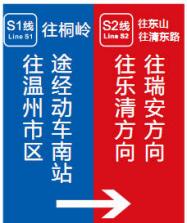 平方米120需要设计2站厅垂直电梯侧面
及柱子贴附式导向、站厅栏杆贴附式导向、站台墙面贴附式导向、站台梯眉处贴附式导向等墙贴800*500mm即时贴应选用不低于进口或者3M2008的材料，附保护哑膜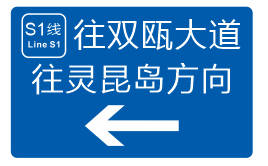 平方米120需要设计3站厅垂直电梯侧面
及柱子贴附式导向、站厅栏杆贴附式导向、站台墙面贴附式导向、站台梯眉处贴附式导向等墙贴3000*500mm即时贴应选用不低于进口或者3M2008的材料，附保护哑膜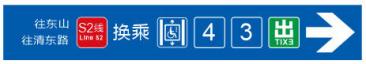 平方米120需要设计4站厅垂直电梯侧面
及柱子贴附式导向、站厅栏杆贴附式导向、站台墙面贴附式导向、站台梯眉处贴附式导向等墙贴2500*500mm即时贴应选用不低于进口或者3M2008的材料，附保护哑膜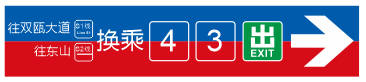 平方米120需要设计5站厅垂直电梯侧面
及柱子贴附式导向、站厅栏杆贴附式导向、站台墙面贴附式导向、站台梯眉处贴附式导向等墙贴1000*1200mm即时贴应选用不低于进口或者3M2008的材料，附保护哑膜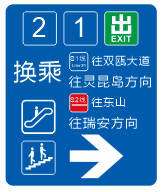 平方米120需要设计6站厅垂直电梯侧面
及柱子贴附式导向、站厅栏杆贴附式导向、站台墙面贴附式导向、站台梯眉处贴附式导向等墙贴1600*700mm即时贴应选用不低于进口或者3M2008的材料，附保护哑膜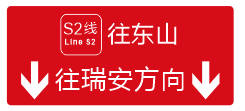 平方米120需要设计7站厅、站台地面贴附式导向1600*800mm即时贴应选用不低于进口或者3M2008的材料，附地板膜，地板膜应选用3M3645或同等品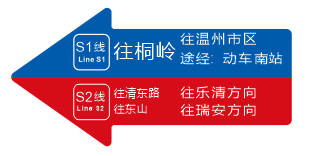 平方米280需要设计8站厅、站台地面贴附式导向2000*1000mm即时贴应选用不低于进口或者3M2008的材料，附地板膜，地板膜应选用3M3645或同等品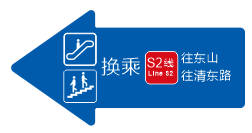 平方米280需要设计9站厅、站台地面贴附式导向80*300mm即时贴应选用不低于进口或者3M2008的材料，附地板膜，地板膜应选用3M3645或同等品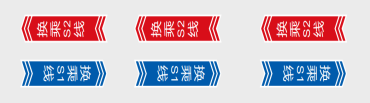 平方米280需要设计10站厅、站台地面贴附式导向1600*800mm即时贴应选用不低于进口或者3M2008的材料，附地板膜，地板膜应选用3M3645或同等品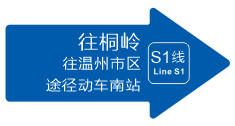 平方米280需要设计11站厅、站台地面贴附式导向1600*1600*500mm（单个箭头）即时贴应选用不低于进口或者3M2008的材料，附地板膜，地板膜应选用稳得或同等品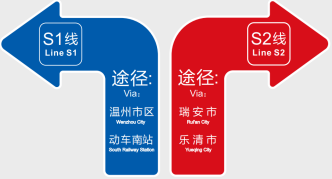 平方米10需要设计12站厅、站台垂梯导向指引信息标识2430*450mm即时贴应选用不低于进口或者3M2008的材料，附保护哑膜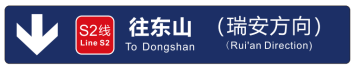 平方米90需要设计13站厅、站台垂梯导向指引信息标识2430*500mm即时贴应选用不低于进口或者3M2008的材料，附保护哑膜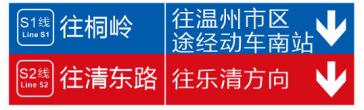 平方米90需要设计14站厅、站台垂梯导向指引信息标识2430*1010mm即时贴应选用不低于进口或者3M2008的材料，附保护哑膜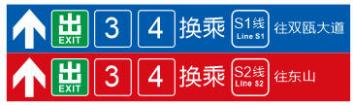 平方米90需要设计15站厅、站台垂梯导向指引信息标识2410*1030mm即时贴应选用不低于进口或者3M2008的材料，附保护哑膜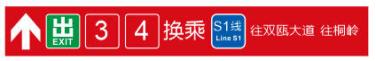 平方米90需要设计16站厅、站台垂梯导向指引信息标识2000*800mm即时贴应选用不低于进口或者3M2008的材料，附保护哑膜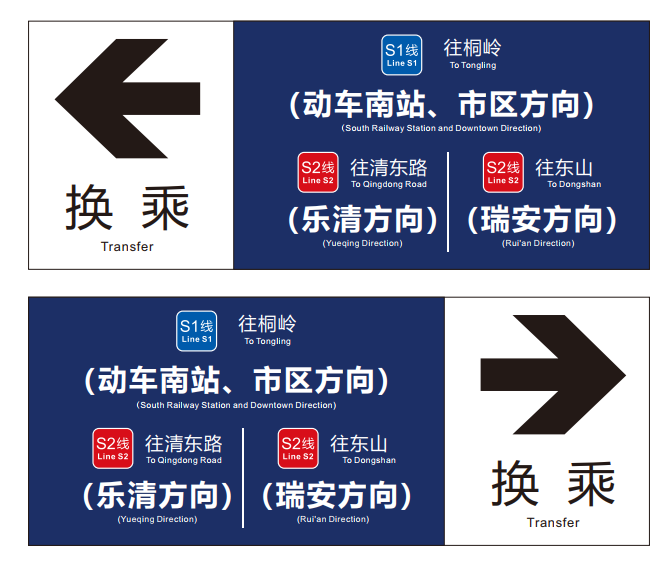 平方米90需要设计17站厅、站台垂梯导向指引信息标识2440*800mm即时贴应选用不低于进口或者3M2008的材料，附保护哑膜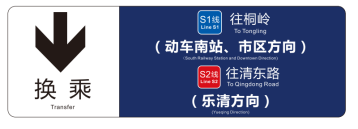 平方米90需要设计18站厅、站台垂梯导向指引信息标识2010*1760mm即时贴应选用不低于进口或者3M2008的材料，附保护哑膜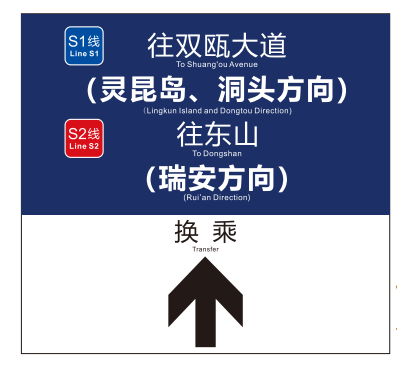 平方米90需要设计19站厅、站台垂梯导向指引信息标识2010*1810mm即时贴应选用不低于进口或者3M2008的材料，附保护哑膜平方米90需要设计20站厅、站台垂梯导向指引信息标识2440*800mm即时贴应选用不低于进口或者3M2008的材料，附保护哑膜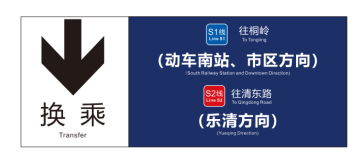 平方米90需要设计21站厅、站台垂梯导向指引信息标识3300*2260mm即时贴应选用不低于进口或者3M2008的材料，附保护哑膜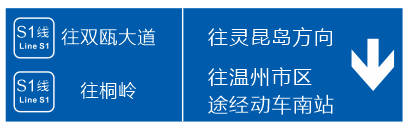 平方米90需要设计22站厅、站台垂梯导向指引信息标识3300*1380mm即时贴应选用不低于进口或者3M2008的材料，附保护哑膜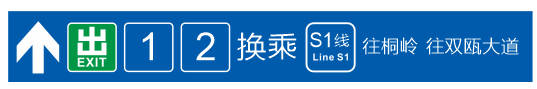 平方米90需要设计23站厅、站台垂梯导向指引信息标识2620*1900mm即时贴应选用不低于进口或者3M2008的材料，附保护哑膜平方米90需要设计24站厅、站台垂梯导向指引信息标识2620*1900mm即时贴应选用不低于进口或者3M2008的材料，附保护哑膜平方米90需要设计25站厅、站台垂梯导向指引信息标识3300*2260mm即时贴应选用不低于进口或者3M2008的材料，附保护哑膜平方米90需要设计26站厅、站台垂梯导向指引信息标识3300*1380mm即时贴应选用不低于进口或者3M2008的材料，附保护哑膜平方米90需要设计27吊挂式导向1800*330mm3M专色膜刻字+3mmPC透光板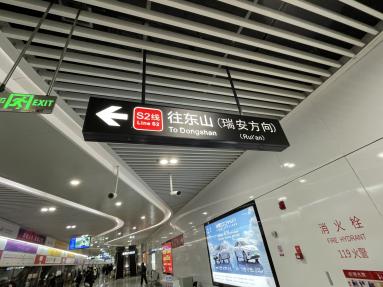 个3（每个分AB面）需要设计28机场站屏蔽门上方盖板文化装饰140000*442mm3M2008UV、高透膜UV、3mm亚克力雕刻UV（具体看现场及设计方案定）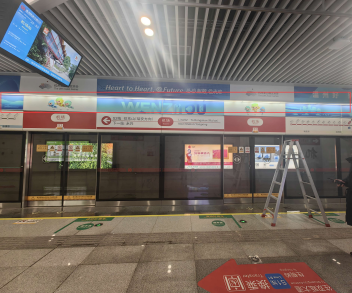 个2需要设计序号名称预估规格（mm）材质参考图片计量单位采购数量备注1文化墙设计制作5700*1500mm5mm高密PVC多层次雕刻+盖白UV+局部亚克力立体装饰（具体看现场及设计方案定）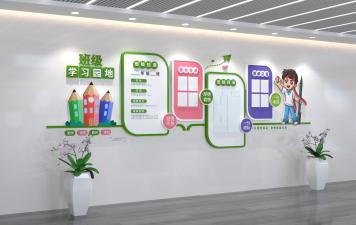 个1需要设计2文化墙设计制作3200*1500mm5mm高密PVC多层次雕刻+盖白UV+局部亚克力立体装饰（具体看现场及设计方案定）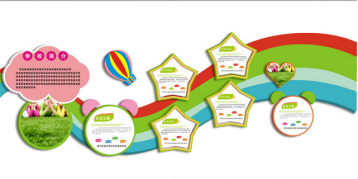 个1需要设计3讲台装饰565*195mm，445*745mm车贴或者水晶字等（具体看现场及设计方案定）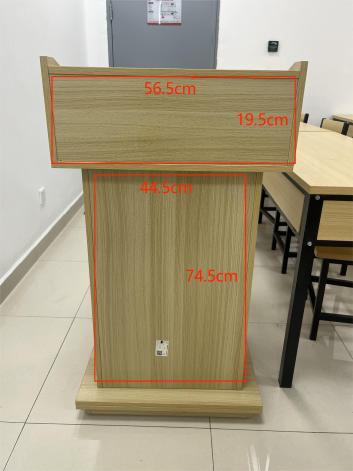 组1需要设计4支架式磁性白板白板1000*1800mm面板：正面烤漆面板背面胶底板/镀锌板；360°旋转支架，高度、宽度可调节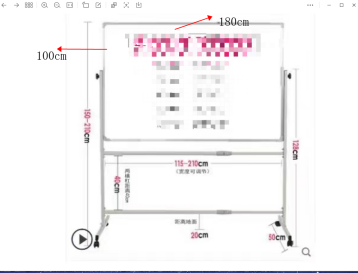 个15桌面电脑音响（带麦克风）382*62.5*66mm；喇叭规格：2喇叭+2振膜；传输距离：约10米；音频输入：蓝牙/3.5mm；信噪比SNR：大于等于65dB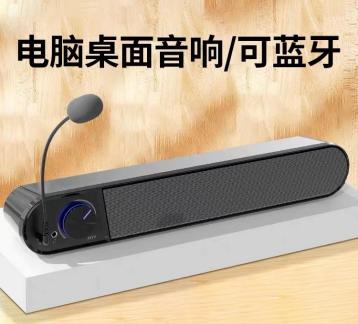 套16360°旋转书架460*460*1730mm人造板，带轮可移动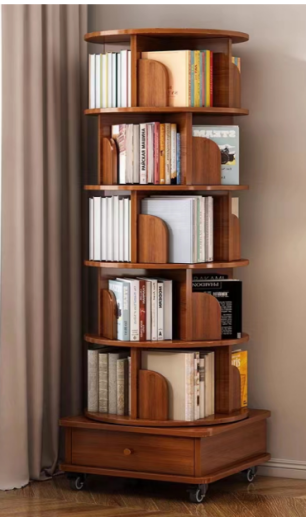 个17培训相关标贴半径40mm普通车贴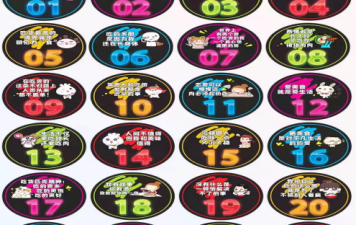 张60需要设计8多功能教鞭翻页笔教鞭总长：550*160mm；控制距离：50m；可伸缩、可书写、可翻页、激光指示；待机电流：25uA；重量：25g；遥控技术：RF2.4GHz；工作电压：3.3-4.2V；电池类型：聚合物锂电池；发射尺寸：L145xW19xH4.8mm；操作系统：Windows/Android/Linux；兼容接口：USB2.0/USB1.1/USB3.0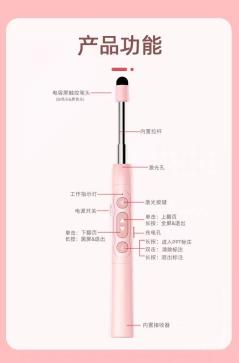 个19培训室门牌标识300*120mm5mm厚PC材质带背胶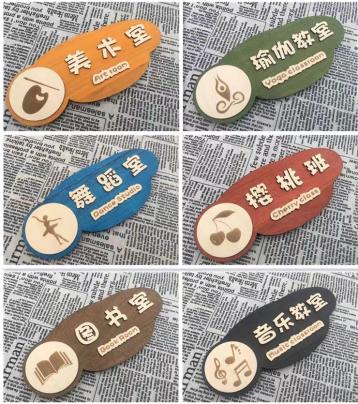 个1需要设计序号名称材质参考图片计量单位采购数量备注1装饰相框优质实木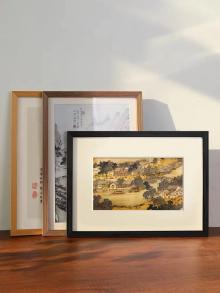 个3602文化墙设计制作定制装饰贴纸、立体雕刻装饰、立体字雕刻（具体看现场及设计方案定）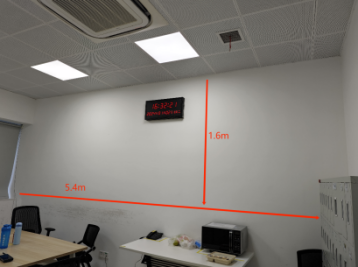 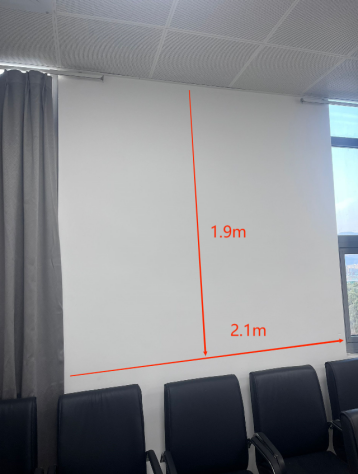 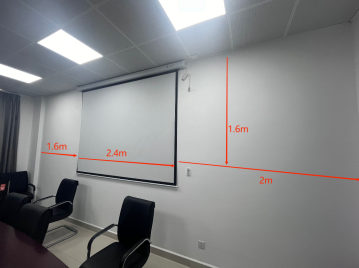 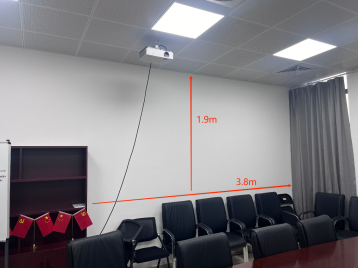 套18需要设计序号样品名称样品规格大小15mm高密PVC不小于50×50毫米25mm亚克力带卡槽不小于50×50毫米33mm厚PC板不小于50×50毫米4铝合金三角牌不小于50×50毫米55mm雪弗板不小于50×50毫米6加厚PVC片户外写真不小于50×50毫米7高透车贴UV或进口不干胶割字不小于50×50毫米80.35mm背胶PVC覆哑膜不小于50×50毫米9不低于进口或者3M2008的材料，防水白胶车贴附哑膜不小于50×50毫米10不低于进口或者3M2008的材料，附地板膜，地板膜应选用稳得或同等品不小于50×50毫米11不低于进口或者3M2008的材料，附地板膜，地板膜应选用3M3645或同等品不小于50×50毫米12水晶贴黑膜刻字不少于100毫米长度类别序号内容询比采购文件规范要求响应文件对应内容备注技术/商务偏离技术/商务偏离技术/商务偏离技术/商务偏离技术/商务偏离技术/商务偏离技术/商务偏离技术/商务偏离技术/商务偏离技术/商务偏离技术/商务偏离技术/商务偏离技术/商务偏离技术/商务偏离技术/商务偏离供应商名称注册资金成立时间注册地址邮政编码员工总数联系方式联系人电话联系方式网址传真法定代表人（单位负责人）姓名电话供应商须知要求供应商需具有的各类资质证书类型：等级：证书号：类型：等级：证书号：类型：等级：证书号：类型：等级：证书号：基本账户开户银行基本账户银行账号近三年营业额供应商关联企业情况（包括但不限于与供应商法定代表人（单位负责人）为同一人或者存在控股、管理关系的不同单位）投标货物制造商名称供应商须知要求投标货物制造商需具有的资质证书备注货物名称规格和型号项目名称买方名称买方联系人及电话合同价格项目概况及供应商履约情况备注货物名称规格和型号项目名称买方名称买方联系人及电话签约合同价项目概况及供应商履约情况备注车站导向标识及线路培训室打造车站导向标识及线路培训室打造车站导向标识及线路培训室打造车站导向标识及线路培训室打造车站导向标识及线路培训室打造车站导向标识及线路培训室打造车站导向标识及线路培训室打造车站导向标识及线路培训室打造车站导向标识及线路培训室打造车站导向标识及线路培训室打造车站导向标识及线路培训室打造车站导向标识及线路培训室打造车站导向标识及线路培训室打造车站导向标识及线路培训室打造车站导向标识及线路培训室打造序号名称预估规格（mm）材质参考图片参考图片计量单位采购数量设计要求货物单价（元）安装费单价（元）货物价合价（元）货物价合价（元）安装费合价（元）安装费合价（元）票务服务类票务服务类票务服务类票务服务类票务服务类票务服务类票务服务类票务服务类票务服务类票务服务类票务服务类票务服务类票务服务类票务服务类票务服务类1售票机节能提示牌宽700mm，高300mm5mm高密PVC雕刻+盖白UV+背撑支架个90需要设计2客服中心相关标识300*200mm2mm透明PC板UV机喷加透明胶个403客服中心相关标识短：1100*170mm 长：2000*170mm 即时贴应选用不低于进口或者3M2008的材料，防水白胶车贴附哑膜张404闸机前黄线宽200mm，长度约1000mm，需根据S2实际总宽度定制长度即时贴应选用不低于进口或者3M2008的材料，附地板膜，地板膜应选用稳得或同等品牌张1005推、拉标识直径150mm2mm透明PC板UV机喷加透明胶套206单程票分张插入此口160mm*20mm即时贴应选用不低于进口或者3M2008的材料，防水白胶车贴附哑膜张1007专用通道200mm*360mm2mm透明PC板UV机喷加透明胶个308接收纸币提示标识1120mm*69mm0.35mm背胶pvc，覆哑膜，耐磨，不易翘角，粘合度高，uv印字，半圆角工艺个2409接收纸币提示标识2190mm*30mm0.35mm背胶pvc，覆哑膜，耐磨，不易翘角，粘合度高，uv印字，半圆角工艺个10010末班车时间提示（TVM、ITVM）105mm*115mm0.35mm背胶pvc，覆哑膜，耐磨，不易翘角，粘合度高，uv印字，半圆角工艺张150需要设计11末班车时间提示（客服中心）A40.35mm背胶pvc，覆哑膜，耐磨，不易翘角，粘合度高，uv印字，半圆角工艺张40需要设计12末班车时间提示（IBOM上方)A30.35mm背胶pvc，覆哑膜，耐磨，不易翘角，粘合度高，uv印字，半圆角工艺张40需要设计13末班车时间提示(安检点）1500*800mm8mm雪弗板雕刻+盖白UV个40需要设计14购票提示说明一450mm*50mm0.35mm背胶pvc，覆哑膜，耐磨，不易翘角，粘合度高，uv印字，半圆角工艺张250需要设计15购票提示说明二105mm*60mm0.35mm背胶pvc，覆哑膜，耐磨，不易翘角，粘合度高，uv印字，半圆角工艺张250需要设计提示警示类提示警示类提示警示类提示警示类提示警示类提示警示类提示警示类提示警示类提示警示类提示警示类提示警示类提示警示类提示警示类提示警示类提示警示类16请勿坐卧停留200*150mm2mm透明PC板UV机喷加透明胶，半圆角工艺个80017请勿翻越栏杆200*150mm2mm透明PC板UV机喷加透明胶，半圆角工艺个120018禁止吸烟200*150mm2mm透明PC板UV机喷加透明胶，半圆角工艺个80019扶梯乘梯须知580*420mm3mm厚PC板，正面丝网印刷，背胶背贴，半圆角工艺个240其中换乘站需按S1线样式来20垂梯乘梯须知580*420mm（部分车站需根据实际墙面尺寸定制）3mm厚PC板，正面丝网印刷，背胶背贴，半圆角工艺个120其中换乘站需按S1线样式来21无障碍电梯牌1000*300mm3mm厚PC板正面丝印、背面背胶个2522优先使用（大）800*1600mm即时贴应选用不低于进口或者3M2008的材料，附地板膜，地板膜应选用稳得或同等品，半圆角工艺张250其中换乘站需按S1线样式来23优先使用（小）400*800mm即时贴应选用不低于进口或者3M2008的材料，附地板膜，地板膜应选用稳得或同等品，半圆角工艺张200其中换乘站需按S1线样式来24请勿抢上抢下200*150mm即时贴应选用不低于进口或者3M2008的材料，附进口膜，正面丝网印刷，背胶背贴，半圆角工艺张20025小心站台间隙200*150mm即时贴应选用不低于进口或者3M2008的材料，附进口膜，正面丝网印刷，背胶背贴，半圆角工艺张20026小心夹手200*150mm即时贴应选用不低于进口或者3M2008的材料，附进口膜，正面丝网印刷，背胶背贴，半圆角工艺张20027请勿倚靠200*150mm即时贴应选用不低于进口或者3M2008的材料，附进口膜，正面丝网印刷，背胶背贴，半圆角工艺张20028握紧扶手小心站稳600*120mm2MM透明PC板UV机喷加透明胶套400其中换乘站需按S1线样式来29禁止攀登小心坠落300*150mm2MM透明PC板UV机喷加透明胶个10030紧急停梯按钮标识70*300mm即时贴应选用不低于进口或者3M2008的材料，防水白胶车贴覆哑膜，白面灰胶乙烯基贴膜，自带导气槽技术，移除不留残胶张400其中换乘站需按S1线样式来31请勿停留1000*300mm即时贴应选用不低于进口或者3M2008的材料，附地板膜，地板膜应选用3M3645或同等品张400其中换乘站需按S1线样式来32请站稳扶好1000*300mm即时贴应选用不低于进口或者3M2008的材料，附地板膜，地板膜应选用3M3645或同等品张400其中换乘站需按S1线样式来33小心台阶（公共区）500*100mm2MM透明PC板UV机喷加透明胶个100其中换乘站需按S1线样式来34小心台阶（卫生间蹲坑内侧门体上）300*100mm2MM透明PC板UV机喷加透明胶个20035站台候车区本标识拼接安装，综合使用面积约为0.8平方米即时贴应选用不低于进口或者3M2008的材料，附地板膜，地板膜应选用稳得或同等品套30036此处无车厢请前行候车350*600mm即时贴应选用不低于进口或者3M2008的材料，防水白胶车贴附哑膜，半圆角工艺张200换乘站需去除LOGO37此门不开350*600mm即时贴应选用不低于进口或者3M2008的材料，防水白胶车贴附哑膜，半圆角工艺张200换乘站需去除LOGO38请前往其他安全门口候车1400*300mm 即时贴应选用不低于进口或者3M2008的材料，附地板膜，地板膜应选用稳得或同等品 张300换乘站需去除LOGO39消火栓、灭火器使用方法500*350mm2MM透明PC板UV机喷加透明胶个5040119消火栓、灭火器（消火栓++FIREHYDRANT +119火警）：630mm*375mm（灭火器+FIREEXTINGUISHER ）: 645mm*265mm高透车贴UV或进口不干胶割字套40041请节约用水（公共区）350*100mm2MM透明PC板UV机喷加透明胶个8042请节约用水（设备区）500*150mm2MM透明PC板UV机喷加透明胶个5043文明如厕标识200*150mm2MM透明PC板UV机喷加透明胶个7044小便池文明如厕标识150*150mm2MM透明PC板UV机喷加透明胶个4045卫生间温馨提示350*350mm2MM透明PC板UV机喷加透明胶张350需要设计46请随手关灯30*80mm2MM透明PC板UV机喷加透明胶个80需要设计47空调节能提醒牌120*85mm2MM透明PC板UV机喷加透明胶个8048小心碰头标识150*60mm即时贴应选用不低于进口或者3M2008的材料，附保护哑膜张200需要设计49上楼梯靠右慢行210*300mm2MM透明PC板UV机喷加透明胶个2005024小时监控区域500*200mm2MM透明PC板UV机喷加透明胶个5051扶梯侧板禁止倚靠一1200*550mm即时贴应选用不低于进口或者3M2008的材料，附保护哑膜，半圆角工艺张400需要设计，其中换乘站需按S1线样式来52请勿倚靠835*418mm即时贴应选用不低于进口或者3M2008的材料，附保护哑膜，半圆角工艺张200053扶梯侧板乘梯须知一1200*550mm即时贴应选用不低于进口或者3M2008的材料，附保护哑膜，半圆角工艺张400需要设计，其中换乘站需按S1线样式来54以防夹脚受伤500*150mm即时贴应选用不低于进口或者3M2008的材料，附保护哑膜张1200需要设计55无障碍坡道500*300mm丝印铝制板材，带抱箍安装于栏杆上个2056冷风机温馨提示210*147mm即时贴应选用不低于进口或者3M2008的材料，防水白胶车贴附哑膜，半圆角工艺张150需要设计57防火卷帘门下方禁止堆放垃圾250*200mm3mm厚PC板加背胶个5058禁止携带物品800*640mm3mm厚PC板正面丝印、背面背胶个1559指引告示1480*1600mm即时贴应选用不低于进口或者3M2008的材料，附保护哑膜张50需要设计，内容根据实际调整60当心门后有人210*300mm即时贴应选用不低于进口或者3M2008的材料，附保护哑膜张150需要设计其它其它其它其它其它其它其它其它其它其它其它其它其它其它其它61垂梯按键标识50*28mm2mm厚PC材质带背胶个300内容根据实际调整62垂梯面板无障碍标识40*40mm2mm厚PC材质带背胶个10063垃圾桶图标150*150mm（单张）即时贴应选用不低于进口或者3M2008的材料，附保护哑膜对350需要设计64站外垃圾桶垃圾分类标贴210*330mm（单张）即时贴应选用不低于进口或者3M2008的材料，附保护哑膜对16065换乘站公共区垃圾桶垃圾分类标贴235*220cm（单张）即时贴应选用不低于进口或者3M2008的材料，附保护哑膜对2066公共区垃圾桶垃圾分235*116mm（单张）即时贴应选用不低于进口或者3M2008的材料，附保护哑膜对35067四分类垃圾桶-其他垃圾220*300mm即时贴应选用不低于进口或者3M2008的材料，附保护哑膜，半圆角工艺张50068四分类垃圾桶-可回收物220*300mm即时贴应选用不低于进口或者3M2008的材料，附保护哑膜，半圆角工艺张15069四分类垃圾桶-易腐垃圾220*300mm即时贴应选用不低于进口或者3M2008的材料，附保护哑膜，半圆角工艺张15070四分类垃圾桶-有害垃圾220*300mm即时贴应选用不低于进口或者3M2008的材料，附保护哑膜，半圆角工艺张15071公共卫生间废纸篓60*40mm2MM透明PC板UV机喷加透明胶张45需要设计72定位贴100mm*100mm*20mm，四个为一套即时贴应选用不低于进口或者3M2008的材料，附地板膜，地板膜应选用3M3645或同等品套30073站台门编号60*60mm（单个）2MM透明PC板UV机喷加透明胶个10074应急门编号60*60mm（单个）2MM透明PC板UV机喷加透明胶个260需要设计75准妈妈快速通道及无包快速通道1500*600mm加厚PVC片户外写真张25需要设计76“巡视中”服务牌300mm*100mm铝合金三角牌个80需要设计77便民雨伞借用告知1080*920mm5mm高密度雪弗板uv个3078乘车方向导向地贴1600*1600*500mm（单个箭头）即时贴应选用不低于进口或者3M2008的材料，附地板膜，地板膜应选用稳得或同等品 张250需要设计79无障碍渡板存放处300*100 mm即时贴应选用不低于进口或者3M2008的材料，附保护哑膜张50需要设计80车站控制室窗贴1000*300mm水晶贴材质，黑膜刻字张1081站台站名牌1000*700mm3mm透明PC板个10文字内容根据实际调整82卫生许可证600*800mm5mm亚克力背面UV+亚克力插槽①30*50，1个；②6*11，12个个2083客服中心大标贴3250*1160mm即时贴应选用不低于进口或者3M2008的材料，附保护哑膜张20需要设计84服务台大标贴1600*1100mm即时贴应选用不低于进口或者3M2008的材料，附保护哑膜张40需要设计85婴儿护理台温馨提示133*250mm2MM透明PC板UV机喷加透明胶个20需要设计86婴儿护理台200*200mm2MM透明PC板UV机喷加透明胶个20需要设计87母婴室温馨提示133*250mm2MM透明PC板UV机喷加透明胶个20需要设计88公共卫生间标识-女卫300*1000mm3mm厚亚克力正面丝印、背面背胶个18需要设计89公共卫生间标识-男卫280*1000mm3mm厚亚克力正面丝印、背面背胶个18需要设计90公共卫生间标识-残卫400*350mm3mm厚亚克力正面丝印、背面背胶个18需要设计91公共卫生间标识-母婴室370*350mm3mm厚亚克力正面丝印、背面背胶个19需要设计92防爆水牌信息更换1500*600mm加厚无背胶PP户外写真+哑膜张200需要设计93防爆水牌LOGO600*120mm即时贴应选用不低于进口或者3M2008的材料，附车贴哑膜张10094温州市轨道交通乘客文明旅游公约A3大小亚克力展示牌相框窄边画框，竖向带户外写真内页内容个25需要设计95文明乘车图鉴A3大小亚克力展示牌相框窄边画框，竖向带户外写真内页内容个25需要设计96通用告示A3大小加厚Pvc片，A3尺寸420*297mm，UV彩色打印,不带背胶张300需要设计97防汛物资柜喷漆防汛柜尺寸长1.95m*宽0.95m*0.65m红色、黑色速干漆,环保、耐磨、耐晒、防裂、防脱色个43需要设计98出入口公交信息按照每个1㎡估算即时贴应选用不低于进口或者3M2008的材料，附保护哑膜个43需要设计99灯箱灯片2080*1500mmPET灯片彩白彩UV打印（内光模式）个60需要设计换乘专项导向标识换乘专项导向标识换乘专项导向标识换乘专项导向标识换乘专项导向标识换乘专项导向标识换乘专项导向标识换乘专项导向标识换乘专项导向标识换乘专项导向标识换乘专项导向标识换乘专项导向标识换乘专项导向标识换乘专项导向标识换乘专项导向标识序号制作内容预估规格（mm）材质材质参考图片计量单位采购数量设计要求1站厅垂直电梯侧面及柱子贴附式导向、站厅栏杆贴附式导向、站台墙面贴附式导向、站台梯眉处贴附式导向等墙贴1000*1200mm即时贴应选用不低于进口或者3M2008的材料，附保护哑膜即时贴应选用不低于进口或者3M2008的材料，附保护哑膜平方米120需要设计2站厅垂直电梯侧面及柱子贴附式导向、站厅栏杆贴附式导向、站台墙面贴附式导向、站台梯眉处贴附式导向等墙贴800*500mm即时贴应选用不低于进口或者3M2008的材料，附保护哑膜即时贴应选用不低于进口或者3M2008的材料，附保护哑膜平方米120需要设计3站厅垂直电梯侧面及柱子贴附式导向、站厅栏杆贴附式导向、站台墙面贴附式导向、站台梯眉处贴附式导向等墙贴3000*500mm即时贴应选用不低于进口或者3M2008的材料，附保护哑膜即时贴应选用不低于进口或者3M2008的材料，附保护哑膜平方米120需要设计4站厅垂直电梯侧面及柱子贴附式导向、站厅栏杆贴附式导向、站台墙面贴附式导向、站台梯眉处贴附式导向等墙贴2500*500mm即时贴应选用不低于进口或者3M2008的材料，附保护哑膜即时贴应选用不低于进口或者3M2008的材料，附保护哑膜平方米120需要设计5站厅垂直电梯侧面及柱子贴附式导向、站厅栏杆贴附式导向、站台墙面贴附式导向、站台梯眉处贴附式导向等墙贴1000*1200mm即时贴应选用不低于进口或者3M2008的材料，附保护哑膜即时贴应选用不低于进口或者3M2008的材料，附保护哑膜平方米120需要设计6站厅垂直电梯侧面及柱子贴附式导向、站厅栏杆贴附式导向、站台墙面贴附式导向、站台梯眉处贴附式导向等墙贴1600*700mm即时贴应选用不低于进口或者3M2008的材料，附保护哑膜即时贴应选用不低于进口或者3M2008的材料，附保护哑膜平方米120需要设计7站厅、站台地面贴附式导向1600*800mm即时贴应选用不低于进口或者3M2008的材料，附地板膜，地板膜应选用3M3645或同等品即时贴应选用不低于进口或者3M2008的材料，附地板膜，地板膜应选用3M3645或同等品平方米280需要设计8站厅、站台地面贴附式导向2000*1000mm即时贴应选用不低于进口或者3M2008的材料，附地板膜，地板膜应选用3M3645或同等品即时贴应选用不低于进口或者3M2008的材料，附地板膜，地板膜应选用3M3645或同等品平方米280需要设计9站厅、站台地面贴附式导向80*300mm即时贴应选用不低于进口或者3M2008的材料，附地板膜，地板膜应选用3M3645或同等品即时贴应选用不低于进口或者3M2008的材料，附地板膜，地板膜应选用3M3645或同等品平方米280需要设计10站厅、站台地面贴附式导向1600*800mm即时贴应选用不低于进口或者3M2008的材料，附地板膜，地板膜应选用3M3645或同等品即时贴应选用不低于进口或者3M2008的材料，附地板膜，地板膜应选用3M3645或同等品平方米280需要设计11站厅、站台地面贴附式导向1600*1600*500mm（单个箭头）即时贴应选用不低于进口或者3M2008的材料，附地板膜，地板膜应选用稳得或同等品即时贴应选用不低于进口或者3M2008的材料，附地板膜，地板膜应选用稳得或同等品平方米10需要设计12站厅、站台垂梯导向指引信息标识2430*450mm即时贴应选用不低于进口或者3M2008的材料，附保护哑膜即时贴应选用不低于进口或者3M2008的材料，附保护哑膜平方米90需要设计13站厅、站台垂梯导向指引信息标识2430*500mm即时贴应选用不低于进口或者3M2008的材料，附保护哑膜即时贴应选用不低于进口或者3M2008的材料，附保护哑膜平方米90需要设计14站厅、站台垂梯导向指引信息标识2430*1010mm即时贴应选用不低于进口或者3M2008的材料，附保护哑膜即时贴应选用不低于进口或者3M2008的材料，附保护哑膜平方米90需要设计15站厅、站台垂梯导向指引信息标识2410*1030mm即时贴应选用不低于进口或者3M2008的材料，附保护哑膜即时贴应选用不低于进口或者3M2008的材料，附保护哑膜平方米90需要设计16站厅、站台垂梯导向指引信息标识2000*800mm即时贴应选用不低于进口或者3M2008的材料，附保护哑膜即时贴应选用不低于进口或者3M2008的材料，附保护哑膜平方米90需要设计17站厅、站台垂梯导向指引信息标识2440*800mm即时贴应选用不低于进口或者3M2008的材料，附保护哑膜即时贴应选用不低于进口或者3M2008的材料，附保护哑膜平方米90需要设计18站厅、站台垂梯导向指引信息标识2010*1760mm即时贴应选用不低于进口或者3M2008的材料，附保护哑膜即时贴应选用不低于进口或者3M2008的材料，附保护哑膜平方米90需要设计19站厅、站台垂梯导向指引信息标识2010*1810mm即时贴应选用不低于进口或者3M2008的材料，附保护哑膜即时贴应选用不低于进口或者3M2008的材料，附保护哑膜平方米90需要设计20站厅、站台垂梯导向指引信息标识2440*800mm即时贴应选用不低于进口或者3M2008的材料，附保护哑膜即时贴应选用不低于进口或者3M2008的材料，附保护哑膜平方米90需要设计21站厅、站台垂梯导向指引信息标识3300*2260mm即时贴应选用不低于进口或者3M2008的材料，附保护哑膜即时贴应选用不低于进口或者3M2008的材料，附保护哑膜平方米90需要设计22站厅、站台垂梯导向指引信息标识3300*1380mm即时贴应选用不低于进口或者3M2008的材料，附保护哑膜即时贴应选用不低于进口或者3M2008的材料，附保护哑膜平方米90需要设计23站厅、站台垂梯导向指引信息标识2620*1900mm即时贴应选用不低于进口或者3M2008的材料，附保护哑膜即时贴应选用不低于进口或者3M2008的材料，附保护哑膜平方米90需要设计24站厅、站台垂梯导向指引信息标识2620*1900mm即时贴应选用不低于进口或者3M2008的材料，附保护哑膜即时贴应选用不低于进口或者3M2008的材料，附保护哑膜平方米90需要设计25站厅、站台垂梯导向指引信息标识3300*2260mm即时贴应选用不低于进口或者3M2008的材料，附保护哑膜即时贴应选用不低于进口或者3M2008的材料，附保护哑膜平方米90需要设计26站厅、站台垂梯导向指引信息标识3300*1380mm即时贴应选用不低于进口或者3M2008的材料，附保护哑膜即时贴应选用不低于进口或者3M2008的材料，附保护哑膜平方米90需要设计27吊挂式导向1800*330mm3M专色膜刻字+3mmPC透光板3M专色膜刻字+3mmPC透光板个3（每个分AB面）需要设计28机场站屏蔽门上方盖板文化装饰140000*442mm3M2008UV、高透膜UV、3mm亚克力雕刻UV（具体看现场及设计方案定）3M2008UV、高透膜UV、3mm亚克力雕刻UV（具体看现场及设计方案定）个2需要设计线路培训室装饰线路培训室装饰线路培训室装饰线路培训室装饰线路培训室装饰线路培训室装饰线路培训室装饰线路培训室装饰线路培训室装饰线路培训室装饰线路培训室装饰线路培训室装饰线路培训室装饰线路培训室装饰线路培训室装饰1文化墙设计制作5700*1500mm   5mm高密PVC多层次雕刻+盖白UV+局部亚克力立体装饰（具体看现场及设计方案定）5mm高密PVC多层次雕刻+盖白UV+局部亚克力立体装饰（具体看现场及设计方案定）个1需要设计2文化墙设计制作3200*1500mm5mm高密PVC多层次雕刻+盖白UV+局部亚克力立体装饰（具体看现场及设计方案定）5mm高密PVC多层次雕刻+盖白UV+局部亚克力立体装饰（具体看现场及设计方案定）个1需要设计3讲台装饰565*195mm，445*745mm车贴或者水晶字等（具体看现场及设计方案定）车贴或者水晶字等（具体看现场及设计方案定）组1需要设计4支架式磁性白板白板1000*1800mm面板：正面烤漆面板背面胶底板/镀锌板；360°旋转支架，高度、宽度可调节面板：正面烤漆面板背面胶底板/镀锌板；360°旋转支架，高度、宽度可调节个15桌面电脑音响（带麦克风）382*62.5*66mm；喇叭规格：2喇叭+2振膜；传输距离：约10米；音频输入：蓝牙/3.5mm；信噪比SNR：大于等于65dB套16360°旋转书架460*460*1730mm人造板，带轮可移动人造板，带轮可移动个17培训相关标贴半径40mm普通车贴普通车贴张60需要设计8多功能教鞭翻页笔教鞭总长：550*160mm；控制距离：50m；可伸缩、可书写、可翻页、激光指示；待机电流：25uA；重量：25g；遥控技术：RF2.4GHz；工作电压：3.3-4.2V；电池类型：聚合物锂电池；发射尺寸：L145xW19xH4.8mm；操作系统：Windows/Android/Linux；兼容接口：USB2.0/USB1.1/USB3.0个19培训室门牌标识300*120mm5mm厚PC材质带背胶5mm厚PC材质带背胶个1需要设计合计合计合计合计合计合计合计合计合计合计合计车站管理用房装饰车站管理用房装饰车站管理用房装饰车站管理用房装饰车站管理用房装饰车站管理用房装饰车站管理用房装饰车站管理用房装饰车站管理用房装饰车站管理用房装饰车站管理用房装饰序号名称材质参考图片计量单位采购数量设计要求货物单价（元）安装费单价（元）货物价合价（元）安装费合价（元）1装饰相框优质实木个3602文化墙设计制作定制装饰贴纸、立体雕刻装饰、立体字雕刻（具体看现场及设计方案定）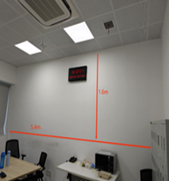 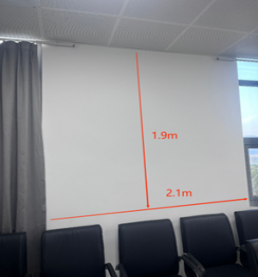 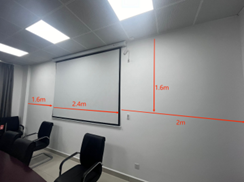 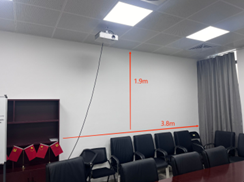 套18需要设计合计合计合计合计合计合计合计合计合计